OSNOVNA ŠOLSKA ULICA 74290 TRŽIČRAZPISNA DOKUMENTACIJAza oddajo javnega naročila v skladu z Zakonom o javnem naročanju (Ur. list RS 128/06, 16/08 in 19/10),  JAVNI RAZPIS ZA ODDAJO NAROČILA PO ODPRTEM POSTOPKUJN2780/2011 Z DNE 22. 03. 2011Uradni vestnik EU, št. TED 2011/S 60-097065z dne 26. 03. 2011Predmet javnega naročila:SUKCESIVNA DOBAVA ŽIVIL za obdobje 3 letOd 01. 06. 2011 do 31. 05. 2014TRŽIČ, dne 22. 03. 2011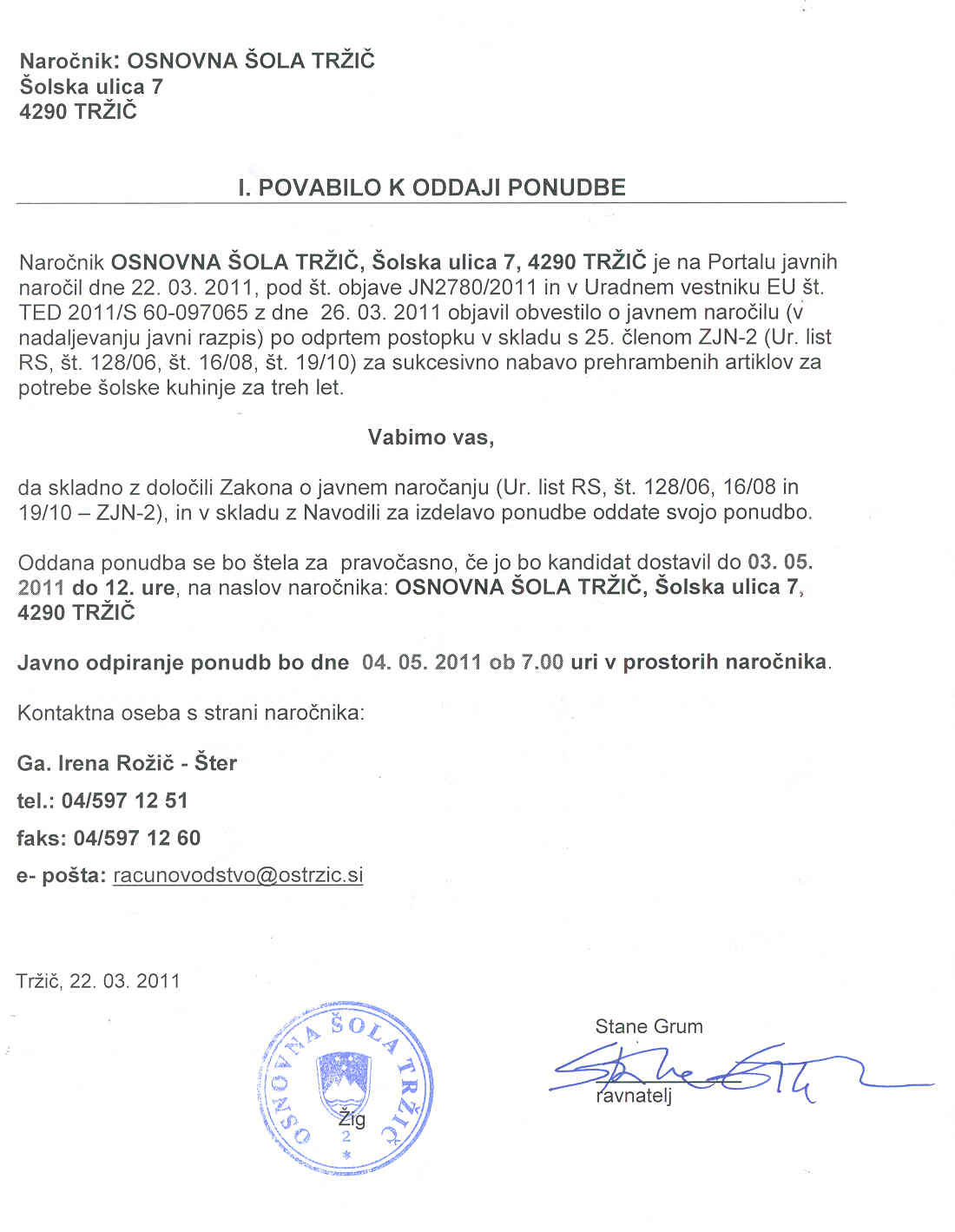 Naročnik: OSNOVNA ,  Šolska ulica 74290 TRŽIČII. NAVODILO PONUDNIKOM ZA IZDELAVO PONUDBE1.	NAROČNIK JAVNEGA RAZPISANaročnik javnega razpisa za sukcesivno dobavo živil za obdobje 3. let je OSNOVNA , Šolska ulica 7,4290 TRŽIČ2.	JEZIK PONUDBEPonudnik mora ponudbo izdelati v slovenskem jeziku.3.	 PREDMET JAVNEGA NAROČILAPredmet javnega naročila je sukcesivna dobava živil po skupinah, ki so navedene v javnem razpisu, s sklenitvijo okvirnih sporazumov za obdobje 3 let. Ponudnik lahko predloži ponudbo za:celotni razpis – vse skupine živil oz.posamezno skupino artiklovPonudnik mora zagotavljati vsaj 80% artiklov blaga iz posamezne skupine, za katero se prijavlja. V kolikor ponudnik ne bo ponudil 80% artiklov iz posamezne skupine bo izločen iz nadaljnje obravnave.  Naročnik bo sklenil okvirni sporazum s tremi (3) izbranimi ponudniki za obdobje treh let pri vsaki skupini artiklov v skladu s 6. odstavkom 32. člena ZJN-2 oz. s tolikšnim številom ponudnikov, kolikor jih bo oddalo ponudbo, v primeru, da se za posamezno skupino niso prijavili trije ponudniki.V primeru, da bodo izbrani trije ponudniki, bo naročnik sklenil okvirni sporazum z vsemi tremi ponudniki za obdobje treh let s ponovnim odpiranjem konkurence vsakih dvanajst mesecev med sklenitelji okvirnega sporazuma.Naročnik bo naročilo za dvanajst mesecev oddal tistemu ponudniku (enemu ponudniku), ki bo najugodnejši za posamezno razpisano skupino med sklenitelji okvirnega sporazuma. Pri dnevnem nakupovanju artiklov, pa bo naročnik lahko kupil posamezen artikel pri drugem ali tretjem podpisniku okvirnega sporazuma, če bo cena posameznega artikla pri njem nižja od cene pri prvo izbranem ponudniku.Cene iz ponudbenega predračuna so fiksne za obdobje dvanajstih mesecev.Izjema:Izjema velja za razpisano 5. skupino živil. V tej skupini blaga bo naročnik izbral najugodnejše tri ponudnike, glede na uspešnost v okviru razpisanega merila po vrstnem redu na podlagi ponudbenega predračuna in sklenil okvirni sporazum za obdobje treh let brez ponovnega odpiranja  konkurence. Naročnik bo v času trajanja okvirnega sporazuma kupoval posamezne artikle iz ponudbenega predračuna pri tistem ponudniku, ki bo nudil nižje cene za posamezne artikle blaga v času nabave.4. 	SKUPINE  ŽIVIL JAVNEGA NAROČILASkupina blaga: KRUH IN PEKOVSKI IZDELKISkupina blaga: MESO IN MESNI IZDELKI      Skupina blaga: PERUTNINA      Skupina blaga: MLEKO IN MLEČNI IZDELKI      Skupina blaga: KONVENCIONALNO IN EKO SADJE IN ZELENJAVA      Skupina blaga: ZMRZNJENE RIBE IN OSTALA HRANA Skupina blaga: JAJCASkupina blaga: MLEVSKI IZDELKI IN TESTENINE      Skupina blaga: SIRUPI IN SADNI SOKOVI      Skupina blaga: OSTALO PREHRAMBENO BLAGOTehnični pogoji pri javnem naročilu:1. Za dostavo vseh artiklov iz zgornjega predračuna velja, da mora biti dostava artiklov na matično šolo , Šolska ulica 7, 4290 Tržič do 6.30 ure zjutraj in da zagotavlja ponudnik dostavo blaga tudi na podružnici:-   Podružnica Lom pod Storžičem, Lom pod Storžičem 12, Lom, 4290 Tržič in Podružnica Podljubelj, Podljubelj 107, Podljubelj, 4290 Tržič.2. Dobavitelji so dolžni odvažati embalažo (kartonasti zaboji, plastični zaboji, lesene gajbice) v skladu z veljavnimi predpisi. Kršitev te obveznosti je razlog za izključitev podpisnika okvirnega sporazuma iz nadaljnjega poslovanja. (Glej 23. člen Uredbe o ravnanju z embalažo in odpadno embalažo – Uradni list RS. št. 84/2006 z dne 08. 08. 2006).5. 	ZAKONSKA PODLAGA ZA ODDAJO JAVNEGA NAROČILAJavni razpis se bo izvedel, upoštevajoč naslednje predpise: Zakon o javnem naročanju, ZJN-2 (Ur. l. RS, št. 128/06, 16/08 in 19/10); Zakon o reviziji postopkov javnega naročanja (ZRPJN-UPB2, Uradni list RS. št. 99/2004 s spremembami in dopolnitvami);Obligacijski zakonik (Ur. l. RS, št. 97/2007); Zakon o davku na dodano vrednost (Ur. l. RS, št. 10/2010 – UPB-2, 85/2010); Zakon o pravdnem postopku (Ur. l. RS, št. 73/2007 – UPB-3, 45/2008); Zakon o veterinarstvu - za živila živalskega izvora  (Ur. list RS št. 33/01);Zakon o zdravstveni ustreznosti živil in izdelkov ter snovi, ki prihajajo v stik z živili (Ur. list RS št. 52/2000, 42/2002, 47/2004);Uredbe Evropske unije za področje higiene živil št. 178/2002, 852/2004, 853/2004, 37/2005 in 1881/2006;vsa pozitivna zakonodaja, ki ureja posamezno skupino živil (zakoni, pravilniki in odredbe).6. 	 POGOJI, KI JIH MORA IZPOLNITI PONUDNIKPonudnik mora priložiti vse navedene dokumente (izjave, priloge in izpolnjene obrazce), zahtevane v vseh poglavjih razpisne dokumentacije, saj bo v nasprotnem primeru v skladu z določili ZJN-2 s spremembami in dopolnitvami IZLOČEN iz postopka nadaljnjega obravnavanja. Ponudnik lahko priloži zahtevane dokumente v originalu ali fotokopiji, upoštevati pa mora spodnji vrstni red.  Naročnik si pridržuje pravico, da v času izvedbe tega javnega naročila preveri resničnost vseh priloženih dokumentov, potrdil in izpolnjenih obrazcev.A) 	Splošni pogoji Ponudnik ali njegov zakoniti zastopnik (če gre za pravno osebo) ne sme biti    pravnomočno obsojen zaradi kaznivih dejanj, ki so opredeljena v Kazenskem zakoniku (Ur. List RS št. 55/2008, 39/2009, 55/2009) in sicer:	- 	hudodelsko združevanje,- 	sprejemanje podkupnin pri volitvah (velja za fizične osebe), nedovoljeno sprejemanje daril, nedovoljeno dajanje daril, jemanje podkupnine (za fizične osebe), dajanje podkupnin, sprejemanje daril za nezakonito posredovanje in dajanje daril za nezakonito posredovanje,- 	goljufija, poslovna goljufija, preslepitev pri pridobitvi posojila ali ugodnost in zatajitev finančnih obveznosti ter goljufija zoper finančne interese Evropskih skupnosti v smislu 1. člena Konvencije o zaščiti finančnih interesov Evropske skupnosti, 	- 	pranje denarja.Dokazilo:Za domače pravne in fizične osebe ter njihove zakonite zastopnike: izjava (Obrazec 3) dana pod kazensko in materialno odgovornostjo, da niso pravnomočno obsojeni zaradi zgoraj navedenih kaznivih dejanj.ali Za pravne in fizične osebe, ki nimajo sedeža v Republiki Sloveniji: predložitev dokazil v originalu, da ni pravnomočno obsojen zaradi zgoraj navedenih kaznivih dejanj, ki jih izdajajo pristojni organi v državi v kateri ima ponudnik sedež.Ponudnik mora imeti veljavno registracijo  za opravljanje dejavnosti v skladu s predpisi države, v kateri je registrirana dejavnost –  Obrazec 4Dokazilo:Za pravne in fizične osebe: Izjava ponudnika, da je registriran za opravljanje dejavnosti, ki je predmet javnega naročila in navedba registracije.Zoper ponudnika ne sme biti uveden ali začet postopek prisilne poravnave, stečajni ali likvidacijski postopek, drug postopek katerega posledica ali namen je prenehanje ponudnikovega poslovanja: poslovanje ponudnika ne sme voditi izredna uprava ali da ni bil uveden katerikoli drug postopek podoben navedenim postopkom skladno s predpisi države v kateri ima sedež – Obrazec 5Dokazilo:Izjava, dana pod kazensko in materialno odgovornostjo, da ponudnik ni v postopku prisilne poravnave, v stečajnem ali likvidacijskem postopku oziroma drugem postopku, katerega posledica ali namen je prenehanje ponudnikovega poslovanja.inIzjava ponudnika, dana pod kazensko in materialno odgovornostjo, da poslovanja ne vodi izredna uprava.Ponudnik mora imeti poravnane davke, prispevke in druge obvezne dajatve – Obrazec 6Dokazilo: Ponudnik predloži izjavo, dano pod kazensko in materialno odgovornostjo.B)	Ekonomsko finančni pogoji Da je  finančno in poslovno sposoben – da ponudnikov/i transakcijski račun/i v zadnjih šestih mesecih pred izdajo ni/so bil/i blokiran/i – Obrazec 7	Dokazilo:Ponudnik priloži BON 2 (AJPES) ali potrdilo/a ponudnikove poslovne/ih bank/e (potrdila za vse odprte transakcijske račune), ki so/je izdan/i največ 30 dni pred zaključkom razpisnega roka, to je dneva odpiranja ponudb; kmetje priložijo potrdilo o katastrskem dohodku.Da nudi 30 dnevni plačilni rok, dinamiko plačil in ugodnosti.Dokazilo: izjava ponudnika – Obrazec 8C)	Tehnični in kadrovski pogoji Ponudnik mora izpolnjevati vse zakonske zahteve, ki jih določa zakon o zdravstveni ustreznosti živil in izdelkov ter snovi, ki  prihajajo v stik z živili (UL RS št. 52/2000, 42/2002, 47/2004) in uredb EU za področje higiene živil št. št. 178/2002, 852/2004, 853/2004, 37/2005 in 1881/2006 – Obrazec 9Dokazilo:Izjava ponudnika, dana pod kazensko in materialno odgovornostjo, o izpolnjevanju navedenih zakonskih zahtev.Ponudnik, ki ponuja živila živalskega izvora, mora imeti registriran objekt pri           Veterinarski upravi RS. V primeru, da živila živalskega izvora ne ponujajo           proizvajalci, morajo ponudniki, ki takšno blago ponujajo, priložiti kopijo navedene  odločbe svojega dobavitelja oz. proizvajalca  (samo za  ponudnike živil živalskega izvora) – Obrazec 10Dokazilo: Ponudnik predloži kopijo odločbe Veterinarske uprave RS o registraciji objekta.Da zagotavlja dostavo fco skladišče naročnika razloženo in na obe podružnici ter da je odzivni čas en delovni dan.Dokazilo: Izjava ponudnika -  Obrazec 11Da zagotavlja zahtevane letne količine blaga.Da so vsa živila I. kvalitete.Da je čim več ekoloških živil.Da imajo živila čim manj dodatkov (konzervansov, umetnih sladil, umetnih barvil, umetnih arom, ojačevalcev okusov…)Da so vsa živila deklarirana in da ob dobavi ni preteklo več kot 1/3 roka uporabe.Dokazilo: Izjava ponudnika -  Obrazec 12Da je ponudnik kvalitetno in strokovno izpolnjeval pogodbene obveznosti iz prejšnjih pogodb sklenjenih v zadnjih treh letih. Dokazilo:  Izjava ponudnika -  Obrazec 13Da upošteva obveznosti uredbe o izvajanju delov določenih uredb Skupnosti glede živil, higiene živil in uradnega nadzora nad živili (Ur. list RS, št. 120/05 66/2006, 70/2008, 72/2010)Dokazilo:  Izjava ponudnika -  Obrazec 14Da upošteva uredbo Komisije (ES) št. 37/05 o spremljanju temperature v prevoznih sredstvih, skladiščih in pri shranjevanju hitro zamrznjenih živil, namenjenih za prehrano ljudi (UL L št. 10/05, str. 18, z vsemi spremembami).Dokazilo:  Izjava ponudnika -  Obrazec 14 Da upošteva Uredbo o izvajanju uredb Sveta in Komisije (ES) o onesnaževalih v živilih, Ur. l. RS, št. 27/2007 in 38/2010, Uredbo Sveta (EGS) št. 315/93, o določitvi postopkov Skupnosti za kontaminate v hrani (UL L št. 37/93, str. 1), Uredbo (ES) Komisije št. 1881/06 o določitvi mejnih vrednosti nekaterih onesnaževal v živilih (UL L št. 364, str. 5).Dokazilo:  Izjava ponudnika -  Obrazec 14Ponudnik bo izvajal javno naročilo s podizvajalci Dokazilo:  Izjava ponudnika -  Obrazec 24D)  Ostali pogoji Izpolnjena KROVNA IZJAVAIzpolnjen obrazec Prijava - podatki o ponudniku – Obrazec 1Potrjen obrazec ponudbe – Obrazec 2Potrjen obrazec merila za izbor – Obrazec 15Izpolnjen obrazec izjave o sprejemanju pogojev razpisne dokumentacije – Obrazec 16Izpolnjen obrazec predračuna – Obrazec 17Izpolnjen, podpisan, žigosan, parafiran vzorec okvirnega sporazuma – Obrazec 18Izpolnjen, podpisan, žigosan, parafiran vzorec okvirnega sporazuma za skupino 12 -  Obrazec 19Izjava o znanem poreklu in lastni proizvodnji - Obrazec 20Izjava o seznanjanju z novostmi - Obrazec 21Menica in menična izjava z bianco menico za resnost ponudbe v višini 3.000,00 EUR z veljavnostjo do 31. 10. 2011 –  Obrazec 22Menična izjava z bianco menico za dobro izvedbo posla v znesku 3.000,00 EUR z veljavnostjo od podpisa okvirnega sporazuma do konca veljavnosti okvirnega sporazuma. Menico izbrani podpisniki okvirnega sporazuma predložijo ob podpisu okvirnega sporazuma. - Obrazec 23Izjava o podizvajalcih, če jih ponudnik predlaga – obrazec 24Izjava za pridobitev osebnih podatkih pri sodiščih in upravnih organih – obrazec 25Ponudnik mora priložiti vse zahtevane dokumente, potrdila (lahko tudi fotokopije) in izpolnjene obrazce. V skladu z določili ZJN-2 lahko ponudnik dopolni formalno nepopolno ponudbo in sicer v roku 3 dni od dneva prejema poziva, ki ga naročnik pošlje ponudniku bodisi po elektronski pošti, faxu ali pisno.Ponudba se ne sme spreminjati v delu cene in ponudbe v okviru meril ter tistega dela ponudbe, ki se veže na tehnične specifikacije predmeta javnega naročila oz. tistih elementov ponudbe, ki lahko ali bi lahko vplivali na drugačno razvrstitev ponudbe ponudnika, ki dopolnjuje ponudbo glede na ostale ponudbe, ki jih je naročnik prejel v postopku javnega naročanja.Ponudnik lahko priloži ponudbi tudi propagandno in ostalo gradivo.7. 	MERILA IN NAČIN OCENJEVANJA PONUDBNaročnik bo  ovrednotil ponudbe ponudnikov v skladu z naslednjimi merili:cena - 80 točkugodnosti – 10 točkeko izdelki – 10 točkObrazložitev merilCena: Naročnik bo točkoval ponudbe do  80 točk in sicer tako, da bo najcenejši ponudnik dobil najvišje število točk, vsak naslednji pa glede na od prejšnjega najugodnejšega ponudnika sorazmerno najmanjše število točk, kar je osnova tudi za točkovanje pri ostalih merilih  in sicer:Število točk za konkretnega ponudnika se določi po enačbi:ŠTp = (Px / Pi) x 75ŠTp= število točk, ki jih dobi ponudnikPx = najnižja ponudbena cenaPi = ponudbena cena primerjanega ponudnikaUgodnosti: Naročnik bo točkoval ponudbe z 10 točkami, ki jih bo dobil ponudnik, ki bo zagotavljal zahtevane ugodnosti (razpisni Obrazec 8). Ponudnik, ki zahtevanih ugodnosti ne bo nudil, pri tem merilu ne bo točkovan.Eko artikli: Naročnik bo dodelil ponudniku 10 točk, če bo ta ponudil v svoji ponudbi eko artikle s certifikati, ki morajo biti priloženi predračunu. Ponudnik mora pri eko artiklu v predračunu na koncu vrste označiti, da je eko. Ponudbi mora priložiti ustrezen certifikat, s katerim pristojna organizacija potrjuje, da je ponudnik pridelovalec eko proizvodov.Vrednostna ocena meril, ki bodo uporabljena pri ocenjevanju ponudb in pri izbiri ter način najugodnejše ponudbe, je navedena v obrazcu -  Obrazec 15 - merila za izbor.8.	PONUDBA ZA DEL JAVNEGA NAROČILAPonudnik lahko odda ponudbo tudi za del javnega naročila, in sicer za posamezno skupino.9. 	PONUDBENA CENA, ROK DOBAVE IN OSTALI KOMERCIALNI POGOJICena v ponudbi mora biti izražena v evrih z vključenim davkom na dodano vrednost (Obrazec 17 Obrazec predračuna). Ponudniki morajo vpisati v obrazce trenutno veljavne cene na trgu. Cene morajo biti izračunane na zahtevano mersko enoto: kg, lit, kom,....Pri opisu MORA (kot pogoj, ki ga je možno dopolniti) biti navedena blagovna znamka artikla, ki v ponudbeni fazi pomeni zgolj informacijo naročniku, v izvedbeni fazi pa bo moral ponudnik dobavljati naročniku blagovno znamko, kot je navedel v svoji ponudbi in po cenah iz obrazca 17, ki so priloga k okvirnem sporazumu.Ponudnik mora dostaviti blago na odjemno mesto naročnika ( fco naročnik skladišče in podružnici ):OSNOVNA , Šolska ulica 7, 4290 TRŽIČ in  Podružnici: Lom pod Storžičem, Lom pod Storžičem 12, Lom, 4290 Tržič in  Podljubelj, Podljubelj 107, Podljubelj, 4290 Tržič.Rok plačila je 30 dni od izstavitve računa, račune pa dobavitelji izdajajo ZBIRNO 2 x mesečno. Naročnik pogojuje možnost prijave na razpis s fiksnostjo cen 1 leto, zato bo vse ponudbe, ki tega ne bodo zagotovile (Obrazec 17), izločil iz nadaljnjega postopka javnega razpisa.Odzivni čas - Ponudnik mora naročniku dostavljati blago v roku 1 delovnega dneva od prejema naročila naročnika. Naročnik si pridržuje pravico v skladu z določili ZJN-2, da v primeru neobičajno nizke cene, ki jo poda ponudnik v svoji ponudbi pred zavrnitvijo le-te zahteva  pisno obrazložitev take ponudbe.10. 	VARIANTNE PONUDBE in SKUPNA PONUDBAPonudnik lahko predloži le eno ponudbo, v skladu z zahtevami razpisne dokumentacijo in sicer samostojno ali z morebitnimi sopogodbeniki ali podizvajalci.V primeru, da ponudnik nastopa v ponudbi s sopogodbeniki mora v ponudbi predložiti  podpisan sporazum s podizvajalci o skupnem nastopanju in prevzemu pogodbenih obveznosti (Obrazec 24).Naročnik variantnih ponudb ne bo obravnaval.11. OPCIJA PONUDBE Ponudbe morajo biti veljavne  do vključno 31.10. 2011.12.  OBVESTILO O PODPISU okvirnega sporazuma Ponudniki, ki bodo izbrani, morajo okvirni sporazum podpisati v roku osmih (8) dni od prejema obvestila naročnika naj pristopijo k podpisu sporazuma.Po podpisu okvirnega sporazuma s strani izbranih ponudnikov bo naročnik v skladu z veljavnimi zakonskimi predpisi pozval ponudnike k dobavi blaga, v skladu s sporazumom in na način, ki ga bosta stranki določili v sporazumu.13. PREPOVEDI V ZVEZI Z IZVAJANJEM DEJANJ V ČASU DO IZBIRE NAJUGODNEJŠEGA PONUDNIKANaročnik se dogovarja s ponudniki, da v času razpisa ne bodo pričenjali in izvajali dejanj, ki bi vnaprej določila izbiro določene ponudbe.Naročnik se dogovarja s ponudniki, da v času od izbire ponudnika do začetka veljavnosti sporazuma ne bodo pričenjali dejanj, ki bi lahko povzročila, da sporazum ne bi pričel veljati ali da ne bi bil izpolnjen. Naročnik se dogovarja s ponudniki, da v primeru ustavitve postopka nobena stran ne bo pričenjala in izvajala postopkov, ki bi oteževali razveljavitev ali spremembo odločitve o izbiri izvajalca ali ki bi vplivali na nepristranskost revizijske komisije.14. VELJAVNOST OKVIRNEGA SPORAZUMAOkvirni sporazum se sklene v skladu z razpisnimi določili za čas od 1. 6. 2011 do 31. 05. 2014 in začne veljati naslednji dan, po dnevu, ko ga podpiše zadnji od skleniteljev.15. REVIZIJA POSTOPKAV skladu z 9. členom Zakona o reviziji postopkov javnega naročanja  lahko zahtevek za revizijo vloži vsaka oseba:ki ima ali je imela interes za dodelitev naročila in verjetno izkaže, da je bila ali bi ji lahko bila povzročena škoda zaradi ravnanja naročnika.Zahtevek za revizijo se lahko vloži v vseh stopnjah postopka oddaje javnega naročila zoper vsako ravnanje naročnika, razen če zakon, ki ureja oddajo javnih naročil in Zakon o reviziji postopkov javnega naročanja ne določata drugače. Po obvestilu o  dodelitvi naročila je rok za vložitev zahtevka za revizijo deset dni od prejema obvestila oz. obrazloženega obvestila o dodelitvi naročila.  Revizija postopkov oddaje javnih naročil se izvaja po Zakonu o reviziji postopkov javnega naročanja, postopkovne določbe zakona o pravdnem postopku se uporabljajo le v primerih, če Zakon o reviziji postopkov javnega naročanja ne določi drugače.Zahtevek za revizijo mora biti obrazložen. Vlagatelj mora vložiti zahtevek za revizijo pri naročniku v enem izvodu. S  kopijo zahtevka za revizijo vlagatelj obvesti tudi pristojno ministrstvo RS za finance. Zahtevek za revizijo vlagatelj pošlje naročniku priporočeno po pošti.Vlagatelj mora v zahtevku za revizijo navesti naslednje podatke:navedba vlagatelja zahtevka za revizijo in kontaktno osebo;naziv naročnika;javno naročilo in obvestilo o dodelitvi naročila, če je bilo poslano ponudnikom;kršitve;dejstva in dokaze, s katerimi se kršitev dokazuje;potrdilo o vplačilu takse na račun ministrstva, pristojnega za finance, v višini 5.000,00 EUR (naročilo objavljeno v glasilu  Evropske skupnosti) na račun Ministrstva za finance št. 01100-1000358802 in sklic 11 16110-7111290……(zaporedna št. objave+2 mesti za leto).Če naročnik oceni, da vloženi zahtevek ne vsebuje vseh obveznih podatkov ali da iz navedb ni mogoče ugotoviti kršitve, nemudoma pozove vlagatelja, da zahtevek dopolni. Rok za dopolnitev zahtevka za revizijo ne sme biti daljši od treh dni, ko je vlagatelj prijel zahtevo za dopolnitev. Če vlagatelj v zahtevanem roku ne dopolni zahtevka za revizijo, naročnik predlog zavrže ter o tem obvesti vlagatelja zahtevka za revizijo, državno revizijsko komisijo ter ministrstvo pristojno za finance. V skladu z zakonom o reviziji postopkov javnega naročanja ne more biti predmet revizije:merila za ocenjevanje ponudb, razen če so le-ta v nasprotju z zakonom o javnih naročilihomejitve za sodelovanje razen če gre za omejitve, ki so v nasprotju s predpisi.III. 	OBRAZEC PONUDBEPonudniki morajo potrditi obrazec ponudbe – Obrazec 2IV. 	OBRAZEC IZJAVE, da ponudnik sprejema pogoje razpisne dokumentacijePonudniki morajo izpolniti obrazec 16 - izjava o sprejemanju pogojev razpisne dokumentacije.V. 	VZOREC OKVIRNEGA SPORAZUMAPonudnik mora okvirni sporazum:izpolniti, parafirati vsako stran posebej (če sporazum ni zvezan in pečaten, tako da se posamezne strani ne dajo odstraniti iz mape) in sporazum podpisati in žigosati.Ponudniki ne smejo spreminjati vzorca okvirnega sporazuma. Morebitni enostranski popravki oz. pripisi potencialnih ponudnikov se ne bodo upoštevali in bo okvirni sporazum sklenjen v obliki vzorca iz te razpisne dokumentacije – Obrazec 18 in 19.VI.	DODATNI OPIS PREDMETA JAVNEGA NAROČILAKoličine vseh artiklov, ki so predmet javnega razpisa (Obrazec 17) so okvirno določene na podlagi podatkov naročnika preteklega leta . Naročnik so pridržuje pravico, da ne bo naročal in kupoval vseh v razpisni dokumentaciji naštetih artiklov ali pa da bo kupoval tudi artikle, ki niso našteti pri izbranih ponudnikih za posamezne skupine artiklov.Pri opisu mora biti navedena blagovna znamka artikla, ki v ponudbeni fazi pomeni zgolj informacijo naročniku, v izvedbeni fazi pa bo moral ponudnik dobavljati naročniku blagovno znamko, kot je navedel v svoji ponudbi in po cenah iz obrazca 17, ki bo priloga k okvirnemu sporazumu. Ponudnik mora dostavljati prehrambene artikle pod pogoji in na način, določenih v okvirnem sporazumu o dobavi živil, ki je sestavni del razpisne dokumentacije (Obrazec 18 in 19).  Ponudnik pogojev sporazuma ne sme spreminjati. Sporazum pa mora podpisati in parafirati, s čimer potrjuje, da je seznanjen s pogoji sporazuma in da se z njimi strinja. Ob prevzemu blaga bo navzoča tako oseba s strani ponudnika kot tudi pooblaščena oseba naročnika, ki bo opravila takojšnjo količinsko kontrolo in kontrolo kakovosti. Ob morebitni naknadno ugotovljeni napaki na blagu se bo sestavil zapisnik, s katerim se bo uveljavljala reklamacija. Dobavitelj bo moral nekvalitetno blago čim prej nadomestiti z novim oz. najkasneje v roku ene ure od prejema reklamacije, drugače bo naročnik opravil interventno nabavo pri drugem dobavitelju.  Ponudnik bo moral v času od podpisa sporazuma na zahtevo naročnika predložiti za vse artikle, ki so predmet ponudbe, dokazila kakovosti (potrdila, poročila, laboratorijske izvide glede neoporečnosti posameznih živil, pa tudi energijsko in biološko vrednost). Naročnik bo naročal le artikle, za katere mu bodo ponudniki dostavili dokazila in podatke o kakovosti.Vse ostale zahteve glede transporta živil, odvoza embalaže sledijo v nadaljevanju te točke oz. so navedene v okvirnem sporazumu in jih naročnik v tem delu ne razlaga posebej.Ponudniki naj pri svoji ponudbi upoštevajo, da kjer je to mogoče (v primeru, da na trgu obstajajo izdelki), ponudijo artikle: v stekleni embalaži, papirni in vračljivi embalažiki nosijo znak za posebno kakovost (Varovano živilo – varuje zdravje, Biodar, integrirani, ekološki)ki ne vsebujejo umetnih barv in aromki ne vsebujejo umetnih sladil in kemijskih konzervansovs čim manjšo količino aditivov.Naročnik bo v primeru nepoznavanja ponujenih izdelkov, v roku 5 dni po odpiranju ponudb pozval ponudnike k predstavitvi ponujenih izdelkov na lokaciji naročnika.  Ponudniki morajo upoštevati pri pripravi svoje ponudbe vso pozitivno zakonodajo s področja živil ter njihove omejitve oz. prepovedi, predvsem pa, da:živali ne smejo biti krmljene z GS krmoživali in izdelki oz. njihovi produkti so hranjeni s krmo brez dodatkov ribje in mesno-perne mokeponudniki na zahtevo naročnika posredujejo certifikat, da njihove surovine, izdelki in derivati (soja, koruza, krompir, ogrščica ipd.) niso gensko spremenjeni.Ponudniki bodo morali dostavljati blago v svoji embalaži, ki jo bodo morali še isti dan oziroma najkasneje naslednji dan po dnevu dobave blaga prevzeti nazaj in odpeljati s prostora naročnika, kar velja tudi za nepovratno embalažo. V primeru, da dobavitelj v roku, ki je določen v tem odstavku, ne odpelje embalaže, lahko naročnik na stroške dobavitelja organizira odvoz embalaže. Dobavitelj je dolžan tudi redno brezplačno odvažati vso povratno in nepovratno embalažo.Pri vsakokratni dobavi bo naročnik priznal le neto težo blaga.Ponudnik mora naročniku ponuditi prehrambene artikle I. kvalitete. Za zagotovitev kvalitete mora ponudnik zagotoviti tudi, da so prehrambeni artikli v ustrezni embalaži in na ustrezen način pripeljani naročniku. Podrobnejše zahteve so opisane v Priročniku z merili kakovosti za živila v vzgojno-izobraževalnih ustanovah (v nadaljevanju Priročnik), dostopnem na internetni strani Ministrstva za zdravje in sicer:  http://www.mz.gov.si/si/delovna_podrocja/javno_zdravje/sektor_za_krepitev_zdravja_in_zdrav_zivljenjski_slog/prehrana/publikacije_in_druga_gradiva/Naročnik zahteva, da ponudnik pri dobavi živil upošteva kakovostna merila, ki so opisana za vsa živila. POVZETEK MERIL KAKOVOSTI:MESO IN MESNI IZDELKIZaželeno je, da so meso in mesni izdelki znanega porekla.Meso mora biti I. kategorije, sveže in ohlajeno. Zamrznjeno in odmrznjeno meso bo naročnik zavrnil, če to ni bilo predhodno dogovorjeno.Na dobavnici za meso in mesne izdelke mora biti označeno poreklo oz. izvor mesa. Na zahtevo naročnika mora dobavitelj naročniku posredovati potrdilo o odkupu živine oz. lastni vzreji, potrdilo veterinarskega zavoda o zdravstvenem stanju pošiljke. Dobavitelj mora zagotoviti označevanje mesa v skladu z Zakonom o standardizaciji in drugimi predpisi.Ponudnik mora naročniku ponuditi ceno, v kateri je že vključeno konfekcioniranje mesa in mesnih izdelkov na podlagi zahtev naročnika (zrezki, mleto meso, kockice, narezana salama, itd.). Ponudnik mora naročniku dostavljati sveže meso, ki mora biti označeno s poreklom oziroma izvorom mesa. Naročnik si pridržuje pravico od dobavitelja zahtevati potrdila o odkupu živine oz. lastni vzreji in potrdilo veterinarskega zavoda o zdravstvenem stanju pošiljke.Izpeljan mora biti notranji nadzor na osnovi načel HACCP sistema, za zagotavljanje ustreznosti oz. varnosti proizvodov v vseh fazah proizvodnje, skladiščenja in prometa z omenjenih izdelkov skupine mesa in mesnih izdelkov. Na zahtevo naročnika mu posreduje tudi potrdilo o izvajanju HACCP sistema.Mesni izdelki, ki vsebujejo manj kemičnih aditivov, bodo uvrščeni v izdelke višje kakovosti. Dobavitelj mesnih izdelkov mora vsaj 3 x letno posredovati naročniku poročila oz. izvide o rezultatih mikrobioloških analiz.Meso in mesni izdelki iz navedene skupine morajo poleg zakonskih pogojev navedenih v opisu predmeta javnega naročila ustrezati pogojem, navedenim v:Pravilniku o kakovosti mesa klavne živine in divjadi (Ur.l. RS, št.  120/07, 45/08)Pravilniku o označevanju in kategorizaciji svinjskega mesa (Ur.l. RS, št. 33/04, 10/05, 45/08)Pravilniku o označevanju govejega mesa (Ur.l. RS, št. 57/05, 45/08 in 54/09)Pravilniku o ocenjevanju in razvrščanju govejih trupov in polovic na klavni liniji (Ur.l. RS, št. 103/01, 31/04, 120/05)Pravilniku o veterinarski oznaki zdravstvene ustreznosti živalskega izvora, označevanju sarže in certificiranju (Ur.l. RS, št. 94/99, 107/99, 35/00, 81/2002, 57/2003, 18/2004)Odredbi o veterinarsko-sanitarnih pogojih za uvoz mesa v RS (Ur.l. RS, št. 36/99)drugih predpisih s področja mesa in veterinarstva, ki veljajo v RS.JAJCADobavitelj mora dostaviti sveža kokošja jajca I. kakovosti, dogovorjene kategorije, pakirane na podložkah v transportni embalaži.MLEKO IN MLEČNI IZDELKIPrehrambeni artikli iz navedene skupine morajo ustrezati zakonskim pogojem, ki so našteti v opisu predmeta javnega naročila. Za vse artikle, ki so predmet  ponudbe, dokazila o kakovosti (potrdila, poročila, laboratorijske izvide glede neoporečnosti posameznih živil, pa tudi energijsko in biološko vrednost), torej da je izpeljan notranji nadzor na osnovi načel HACCP sistema, zagotovljena ustreznost oz. varnost proizvodov v vseh fazah proizvodnje, skladiščenja in prometa mleka in mlečnih izdelkov.Ponudnik mora ponuditi naročniku mleko in mlečne izdelke I. kvalitete. Za zagotovitev kvalitete mora ponudnik zagotoviti tudi, da so prehrambeni artikli v ustrezni embalaži in na ustrezen način pripeljani naročniku.RIBE IN KONZERVIRANE RIBEDobavljene ribe morajo ustrezati zahtevam o zdravstveni neoporečnosti živil in izdelkov teh snovi, ki prihajajo v stik z živili in da je izpeljan notranji nadzor skladno z načeli HACCP, v vseh fazah proizvodnje in prometa živil. Ustrezati morajo pogojem, navedenim v:Zakonu o morskem ribištvu (ZMR-2) (Ur.l. RS, št. 115/06)Pravilnik o vsebnosti histamina v določenih vrstah rib (Ur.l. RS, št. 42/03, 14/10)KRUH IN PECIVOPrehrambeni izdelki iz navedene skupine morajo poleg navedenih zakonskih pogojev pod opis javnega naročila ustrezati pogojem, navedenim v:Pravilniku o kakovosti izdelkov iz žit (Ur.l. RS, št. 26/03, 31/04, 45/08)Pravilniku o kakovosti pekovskih izdelkov (Ur.l. RS, št. 26/03, 45/08)Pravilnik o določitvi pogojev zdravstvenega varstva živali, ki vplivajo na proizvodnjo,   predelavo in distribucijo živil živalskega izvora(Ur.l. RS, št. 75/2005, 29/07)
Ponudniki naj v svoji ceni upoštevajo morebitne posebne zahteve naročnika glede na konkretno naročilo (narezan in pakiran kruh po 1,2 kosa, posamezno pakirano pekarsko pecivo...). Ponudnik mora v primeru, da bo izbran, dostavljati živila pod navedenimi pogoji v količinah in v pakiranju, kot bo to zahteval in potreboval naročnik. Proizvodna praksa mora biti urejena skladno s principi HACCP načel v vseh fazah proizvodnje in prometa z živili in da se hranijo izjave proizvajalcev ter drugi dokazi, ki so podlaga ter izjavi in jih na zahtevo kupca tudi posreduje naročniku.KONVENCIONALNO IN EKO SADJE, ZELENJAVA, KONZERVIRANO SADJE IN ZELENJAVA TER SOKOVIPonudnik naj pri izdelavi ponudbe pri svežem sadju in zelenjavi upošteva, da se v posameznih letnih časih največ uporablja sezonsko sadje in zelenjava. Zaželeno je, da je čimveč prehrambenih izdelkov slovenskega izvora. Naročnik zahteva od ponudnikov obvezen odvoz embalaže tako nepovratne kot povratne.Sveža zelenjava: Naročnik zahteva zelenjavo kvalitete I. razreda. Pri krompirju naročnik izmenično naroča krompir bele, rdeče ali rumene sorte v nepovratni embalaži, krompir mora biti kalibriran  z max 20 % odpadka. Za vse vrste zelenjave, ki se po kvaliteti razvršča v 3 razrede, naročnik zahteva kvaliteto ekstra razreda, za ostale vrste zelenjave pa kvaliteto I. razreda.Jabolka – naročnik bo naročal jabolka po zaporedju zorenja posameznih sort v RS. Naročnik zahteva od ponudnikov jabolka ekstra kakovosti. V primeru, da velikost (kaliber) jabolk ekstra kakovosti presega težo 120 g, naročnik zahteva jabolka I. kvalitete. Jabolka morajo biti sveža, primerne zrelosti, nepoškodovana in zahtevanega kalibra.Ostalo sveže sadje – sadje mora biti sveže, primerne zrelosti, nepoškodovano in zahtevanega kalibra. Naročnik zahteva porcijsko sadje, tako da teža posameznega sadeža (breskve, nektarine, pomaranče, hruške) mora biti med 100 – 120 g. Teža posameznega sadeža – banane ne sme presegati 150 g. Za vse vrste sadja, ki je po kvaliteti razvrščeno v več razredov, zahteva naročnik sadje ekstra kvalitete. V primeru, da velikost sadja posamezne vrste ekstra kakovosti v zgornjem stavku presega navedeno težo, naročnik zahteva sadje I. kvalitete.Konzervirana zelenjava in konzervirano sadje – cena za konzervirano zelenjavo in sadje, navedene v predračunskem obrazcu morajo biti izračunane na kg in sicer tako, da se cena komada (kozarca, pločevinke, tube ipd.) razdeli na deklarirano neto težo vsebine, ne pa z volumnom embalaže. Vsa vložena zelenjava mora biti brez kemičnih konzervansov. Pri posameznih dobavah naročnik priznava le neto težo blaga.Prehrambeni artikli iz navedene skupine morajo ustrezati vsem zakonskim pogojem iz opisa javnih naročil.OSTALO PREHRAMBENO BLAGOPrehrambeni artikli iz navedene skupine morajo ustrezati zakonskim pogojem navedenih na opisu predmeta javnega naročila in zahteve naročnika. Ponudnik mora dostavljati prehrambene artikle pod pogoji in na način, določenimi v pogodbi o dobavi živil, ki je sestavni del razpisne dokumentacije.Kandidat mora imeti organizirano službo za kontrolo kakovosti oziroma je za kontrolo kakovosti pooblaščen pristojni zavod. Kandidat občasno pošilja vzorce izdelkov oziroma pridelkov v analizo pooblaščeni instituciji in je pod stalnim nadzorom inšpekcijskih služb. Kandidat se s predložitvijo prijave strinja, da naročnik lahko zahteva ustrezna dokazila o kakovosti (potrdila, poročila in laboratorijske izvide glede zdravstvene in higienske neoporečnosti posameznih živil, prav tako tudi energetsko in biološko vrednost živil). Kandidat bo na naročnikovo zahtevo dostavil vzorce blaga. VII.	OBRAZEC PREDRAČUNAPonudniki morajo izpolniti obrazec predračuna – Obrazec 17 in obrazec plačilni pogoji – Obrazec 8.VIII. 	ZAVAROVANJE ZA RESNOST PONUDBE IN ZA DOBRO IZVEDBO POSLAPonudnik mora predložiti naslednjo obliko finančnega zavarovanja:bianco menico z menično izjavo v višini 3.000,00 EUR z veljavnostjo do 31. 10. 2011 – obrazec 22 bianco menico z menično izjavo v višini 3.000,00 EUR z veljavnostjo do konca veljavnosti okvirnega sporazuma- Obrazec 23Ponudnikom, ki kandidirajo za eno skupino blaga, oz. več skupin pa skupna vrednost ponudbe ne presega 30.000,00 EUR, ni potrebno predložiti finančnega zavarovanja.IX. 	PRIDOBITEV IN UPORABA RAZPISNE DOKUMENTACIJE IN DODATNA POJASNILA V ZVEZI Z RAZPISNO DOKUMENTACIJORazpisna dokumentacija je na voljo brezplačno. Ogled in dvig razpisne dokumentacije je možen od prvega dne po objavi javnega naročila na Portalu javnih naročil pri Uradnem listi RS - naslov spletne strani: http://www.ostrzic.si/index.php?option=com_content&view=category&layout=blog&id=178&Itemid=478Ponudniki s tiskanjem elektronske oblike dokumentacije dobijo verzijo enako pisni obliki. Ponudnik mora v svoji ponudbi označiti dokumente, katere šteje kot poslovno skrivnost tako, da v desnem zgornjem kotu napiše ZAUPNO.Ponudnik lahko dobi formalne informacije (ne pa tudi dodatnih pojasnil) v zvezi z izdelavo ponudbe na naslovu naročnika: OSNOVNA , Šolska ulica 7, 4290 TRŽIČVsak ponudnik lahko zahteva dodatno pojasnilo razpisne dokumentacije preko Portala javnih naročil. Naročnik bo na vprašanja odgovarjal pravočasno preko Portala javnih naročil in tako z odgovori seznanil vse ponudnike, ki so dvignili razpisno dokumentacijo v roku, določenem z zakonom o javnem naročanju, to je šest (6) dni pred rokom za oddajo ponudb. Odgovori predstavljajo sestavni del razpisne dokumentacije. Pred potekom roka za oddajo ponudb lahko naročnik dopolni razpisno dokumentacijo. Vse spremembe in dopolnitve razpisne dokumentacije bo naročnik podal najkasneje šest (6) dni pred rokom za oddajo ponudb. Vsaka  dopolnitev bo sestavni del razpisne dokumentacije in bo dosegljiva vsem ponudnikom v pisni obliki na internetnem naslovu http://www.enarocanje.si/?podrocje=portal (zakon 72. člen). Naročnik bo po potrebi podaljšal rok za oddajo ponudb, da bo ponudnikom omogočil upoštevanje dopolnitev.Neodvisno od podatkov, ki so vsebovani v razpisni dokumentaciji, mora ponudnik pred oddajo ponudbe pridobiti vse podatke, ki se nanašajo na predmet javnega naročila po tej razpisni dokumentaciji in, ki lahko vplivajo na ponudbeno ceno ali ponudnikove obveznosti. Ponudnik ni upravičen do nobenega povišanja cene, ki bi ga utemeljeval s tem, da ni bil popolnoma obveščen o predmetu javnega naročilu.X. 	PRIPRAVA, NAČIN IN ROK ZA ODDAJO PONUDBIzdelava ponudbe je strošek ponudnika. Ponudnik mora predati naročniku en (1) original ponudbe, ki mora biti pripravljen v skladu z Zakonom o javnem naročanju.Za dokazovanje izpolnjevanja pogojev mora ponudnik izpolniti vse predpisane obrazce.Ponudbe morajo biti zvezane z vrvico, na prvi strani prijave/ponudbe morata biti oba konca vrvice zapečatena. Vrvica mora biti tako dolga oz. ohlapna, da jo pri pregledu ponudbe ni potrebno prerezati. ČE PONUDBA NE BO VEZANA TAKO, KOT ZAHTEVA NAROČNIK, BO PONUDNIK IZLOČEN IZ POSTOPKA ODDAJE JAVNEGA NAROČILA.Zapečatene kuverte morajo ponudniki oddati z jasno oznako ter napisom “ponudba - ne odpiraj” ter z navedbo predmeta naročila in sicer “Javni razpis po odprtem postopku za sukcesivno dobavo živil”.Na kuverti mora biti na prvi strani jasno označen naročnik in na hrbtni strani označena firma oz. ime in naslov ponudnika, številka telefona in faksa.. Komisija bo upoštevala ponudbe, ki bodo pravilno označene prispele do 03. 05. 2011 do 12.00 ure na naslov naročnika: OSNOVNA , Šolska ulica 7, 4290 TRŽIČV primeru, da ponudnik v skladu z določili Zakona o javnem naročanju želi spremeniti, dopolniti ali umakniti ponudbo do predpisanega roka, mora na ovitku označiti “ ponudba - ne odpiraj - Javni razpis po odprtem postopku za dobavo živil” s pripisom “ Umik”, “ Sprememba” ali “ Dopolnitev”  .Javno odpiranje ponudb, na katerega so vabljeni vsi ponudniki, izkazati pa se morajo s pooblastilom, bo dne 04. 05. 2011 ob 7.00 uri v prostorih OSNOVNA , Šolska ulica 7, 4290 TRŽIČTržič,  22. 03. 2011	                                              OSNOVNA , Šolska ulica 7                                                4290 TRŽIČPonudnik:____________________________________________________________KROVNA IZJAVAPonudba obsega __________ strani.Izjavljamo:da vse kopije dokumentov, ki so priložene ponudbi, ustrezajo originalom inda so vse navedbe, ki smo jih podali v ponudbi resnične in ustrezajo dejanskemu stanju.Kazalo:(Ponudnik mora  vse gradivo v ponudbi, razen propagandnega gradiva, oštevilčiti ter v nadaljevanju  dopisati v Kazalo z navedbo strani)  Datum:                                         Žig:                             Podpis odgovorne   osebe:Obrazec 1P R I J A V A – podatki o ponudnikuPodatki o gospodarskem subjektu:Firma oz. ime, ter naslovObrazec 2PONUDNIK: ____________________________________________________________________________________________________________O B R A Z E C   P O N U D B EOpis  predmeta javnega naročila: »SUKCESIVNA DOBAVA ŽIVIL«, ki je bil objavljen na Portalu javnih naročilVeljavnost ponudbe: 31. 10. 2011Datum:                                              Žig                                                          Podpis:  Obrazec 3DOKAZILA O IZPOLNJEVANJU SPLOŠNIH POGOJEVPONUDNIK:______________________________________________________________________________I Z J A V A   O   N E K A Z N O V A N J UPonudnik___________________________________________________________pod kazensko in materialno odgovornostjo izjavljam, da nisem bil pravnomočno obsojen zaradi naslednjih kaznivih dejanj:hudodelska združevanja,sprejemanja podkupnin pri volitvah (velja za fizične osebe), nedovoljenega sprejemanja daril, nedovoljenega dajanja daril, jemanja podkupnine (za fizične osebe), dajanja podkupnin, sprejemanja daril za nezakonito posredovanje in dajanje daril za nezakonito posredovanje,goljufije, poslovne goljufije, preslepitve pri pridobitvi posojila ali ugodnost in  zatajitve finančnih obveznosti ter goljufije.           Datum:                                              Žig                                                           Podpis:Obrazec 4DOKAZILA O IZPOLNJEVANJU SPLOŠNIH POGOJEVIZJAVA  O  REGISTRACIJIPonudnik__________________________________________________________ pod kazensko in materialno odgovornostjo izjavljam, da sem registriran za opravljanje dejavnosti, ki je predmet javnega naročila pri registrskem sodišču _________________________  ali pri drugem organu ________________________ pod vložno številko ____________________ z dne ______________________ .            Datum:                                              Žig                                             Podpis:Obrazec 5DOKAZILA O IZPOLNJEVANJU SPLOŠNIH POGOJEVPONUDNIK: ___________________________________________________________________________________________________________IZJAVA O STANJU IN VODENJU PODJETJAPonudnik ________________________________ pod kazensko in materialno odgovornostjo izjavljamo:A. da zoper nas ni bil uveden ali začet postopek prisilne poravnave, stečajni ali likvidacijski postopek, drug postopek katerega posledica ali namen je prenehanje poslovanja.inB. da naše poslovanje ne vodi izredna uprava in da zoper naše podjetje ni bil uveden katerikoli drug postopek podoben navedenim postopkom skladno s predpisi države v kateri ima podjetje sedež.Datum:                                              Žig                                             Podpis:        Obrazec 6DOKAZILA O IZPOLNJEVANJU SPLOŠNIH POGOJEVPONUDNIK: ____________________________________________________________________________________________________________________IZJAVA O PORAVNANIH DAVKIH, PRISPEVKIH IN DRUGIH OBVEZNIH DAJATVAHPonudnik ________________________________ pod kazensko in materialno odgovornostjo izjavljamo,da imamo poravnane davke, prispevke in druge obvezne dajatve.            Datum:                                              Žig                                             Podpis:Obrazec 7DOKAZILA O IZPOLNJEVANJU EKONOMSKO FINANČNI POGOJEVPONUDNIK: ____________________________________________________________________________________________________PRILOGAPonudnik priloži BON 2 (AJPES) ali potrdilo/a ponudnikove poslovne/ih bank/e (potrdila za vse odprte transakcijske račune), ki so/je izdan/i največ 30 dni pred zaključkom razpisnega roka, to je dneva odpiranja ponudb; kmetje priložijo potrdilo o katastrskem dohodku.                Datum:                                              Žig                                             Podpis:Obrazec 8DOKAZILA O IZPOLNJEVANJU EKONOMSKO FINANČNI POGOJEVPONUDNIK: ____________________________________________________________________________________________I Z J A V A   O   P L A Č I L N I H   P O G O J I HIzjavljamo:da nudimo 30 dnevni plačilni rok, ki prične teči z dnem izstavitve fakturedinamika plačil (pogoj): 2 x mesečno po izstavitvi specificiranega računa na podlagi opravljene dobave blaga.ponudnik 1 x letno ob prireditvah naročnika oz. ob izdaji publikacij nudi donatorstvo v svojih izdelkih oz. v finančnem znesku v višini 1 % realizirane dobave pri naročniku. DA                           NE(v kolikor ponudnik naročniku ne nudi zahtevanih ugodnosti, ne bo prejel nobenih točk pri merilu in načinu ocenjevanja ponudb)Navodilo:- donatorstvo: Ponudnik obkroži besedico da ali ne               Datum:                                              Žig                                             Podpis:Obrazec 9DOKAZILA O IZPOLNJEVANJU TEHNIČNIH IN KADROVSKIH POGOJEVPONUDNIK: ___________________________________________________________________________________________________Izjavlja, da so proizvodi proizvedeni skladno s proizvajalnimi specifikacijami ter  pripadajočimi HACCP študijami in izpolnjujejo zahteve Zakona o zdravstveni ustreznosti živil in izdelkov ter snovi, ki prihajajo v stik z živili (Ur.l. RS 52/2000, 42/2002) in št. 178/2002, 852/2004, 853/2004.IZJAVA O IZVAJANJU NOTRANJEGANADZORA S SISTEMOM HACCPIzjavljamo, da vzpostavljen sistem HACCP notranjega nadzora vključuje:mikrobiološko kontrolo:izdelkovsurovindelovnih površinkontrolo postopkov in procesov:sprejem, predelava in iz dobavačistočazdravstvena ustreznost vodedezinsekcija in deratizacijatemperatureutečen sistem izobraževanja in usposabljanja osebjaplan HACCPinšpekcijski nadzorin s tem zagotavlja neoporečnost izdelkov.          Datum:                                              Žig                                             Podpis:Obrazec 10DOKAZILA O IZPOLNJEVANJU TEHNIČNIH IN KADROVSKIH POGOJEVPONUDNIK: __________________________________________________________________________________________________________Samo za ponudnike živil živalskega izvora PRILOGAKopija odločbe Veterinarske uprave RS o registraciji objekta             Datum:                                              Žig                                             Podpis: Obrazec 11DOKAZILA O IZPOLNJEVANJU TEHNIČNIH IN KADROVSKIH POGOJEVPONUDNIK: _______________________________ __________________________________________________________________________________IZJAVA  O  DOBAVI  BLAGA  IN  ODZIVNI  ČASIzjavljamo:da bomo naročeno blago dobavljali fco skladišče naročnika – razloženo in sicer na odjemno mesto naročnika:OSNOVNA , Šolska ulica 7, 4290 TRŽIČ in  Podružnici: Lom pod Storžičem, Lom pod Storžičem 12, Lom, 4290 Tržič in  Podljubelj, Podljubelj 107, Podljubelj, 4290 Tržič.da nudimo odzivni čas en delovni dan              Datum:                                              Žig                                             Podpis:Obrazec 12DOKAZILA O IZPOLNJEVANJU TEHNIČNIH IN KADROVSKIH POGOJEVPONUDNIK: _______________________________ ___________________________________________________________________________IZJAVA  O  ZAGOTAVLJANJU  ZAHTEVANIH   LETNIH  KOLIČINIzjavljamo,da zagotavljamo vse razpisane vrste blaga iz naslednjih skupin in podskupin blaga: ___________________________________________________________________________________________________________________________________________________________________________________________________________________________________________________________________________________________________________________________________________________________________________________________________________________________________________Da so vsa živila I. kvalitete.Da je čim več ekoloških živil.Da imajo živila čim manj dodatkov (konzervansov, umetnih sladil, umetnih barvil, umetnih arom, ojačevalcev okusov…)Da so vsa živila deklarirana in da ob dobavi ni preteklo več kot 1/3 roka uporabe.             Datum:                                              Žig                                             Podpis:Obrazec 13DOKAZILA O IZPOLNJEVANJU TEHNIČNIH IN KADROVSKIH POGOJEVPONUDNIK: ______________________________ ________________________________________________________________________________IZJAVA  O  IZPOLNJEVANJU  POGODBENIH   OBVEZNOSTIIzjavljamo:da smo pravilno in pravočasno izpolnjevali pogodbene obveznosti iz prejšnjih pogodb sklenjenih v zadnjih treh letih pred objavo tega razpisada naročniki zoper nas niso vlagali upravičenih reklamacij glede kakovosti blaga in nespoštovanja drugih določil pogodbe. Naročnik nas lahko izloči iz predmetnega postopka, če razpolaga z dokazili o nespoštovanju pogodbenih obveznosti.               Datum:                                              Žig                                             Podpis:Obrazec 14DOKAZILA O IZPOLNJEVANJU TEHNIČNIH IN KADROVSKIH POGOJEVPONUDNIK: _________________________________ ______________________________________________________________________________________IZJAVA  O  IZPOLNJEVANJU  OBVEZNOSTIUREDBIzjavljamo:da upoštevamo obveznosti Uredbe o izvajanju delov določenih uredb Skupnosti glede živil, higiene in uradnega nadzora nad živili (Ur. list RS, št. 120/05, 66/2006, 70/2008, 72/2010)da upoštevamo uredbo Komisije (ES) št. 37/05 o spremljanju temperature v prevoznih sredstvih, skladiščih in pri shranjevanju hitro zamrznjenih živil, namenjenih za prehrano ljudi (UR L  št. 10/05, st. 18), z vsemi spremembamida upoštevamo Uredbo o izvajanju uredb Sveta in Komisije (ES) o onesnaževalih v živilih (Uredbo Sveta (EGS), št. 315/93, o določitvi postopkov Skupnosti za kontaminate v hrani (UL L št.  37/93, str. 1), Uredbo (ES) Komisije št. 1881/06 o določitvi mejnih vrednosti nekaterih onesnaževal v živilih (UL L št. 364, str. 5)       Datum:                                              Žig                                             Podpis:Obrazec 15PONUDNIK: ________________________________________________________________________________________________________________________________MERILA  ZA  IZBORNaročnik bo  ovrednotil ponudbe ponudnikov v skladu z naslednjimi merili:cena - 80 točkugodnosti – 10 točkeko artikli – 10 točkIzjavljamoda smo pregledali in da se strinjamo z navedenimi merili za izbiro najugodnejšega ponudnika.       Datum:                                              Žig                                             Podpis:Obrazec 16PONUDNIK: _________________________________ ______________________________________________________________________________________IZJAVA  O SPREJEMANJU  POGOJEV  RAZPISNEDOKUMENTACIJEZ žigom in podpisom potrjujemo pogoje razpisne dokumentacije za izbiro izvajalca za sukcesivno dobavo živil.Razpisno dokumentacijo smo dvignili dne ___________ na podlagi razpisa objavljenega na  Portalu javnih naročil, pod št. objave JN2780/2011 z dne  22. 03. 2011 in v Uradnem listu EU, št. TED 2011/S 60-097065 z dne 26. 03. 2011, kar pomeni, da se strinjamo tudi z vsebino vzorca okvirnega sporazuma in zavarovanjem za resnost ponudbe in zavarovanjem za dobro izvedbo posla.                   Datum:                                              Žig                                             Podpis:   Obrazec 17Naročnik: OSNOVNA  Šolska ulica 74290 TRŽIČPonudnik: ________________________                  _________________________PREDRAČUNSkupina blaga: KRUH IN PEKOVSKI IZDELKIII. Skupina blaga: MESO IN MESNI IZDELKIIII. Skupina: PERUTNINAIV. Skupina: MLEKO IN MLEČNI IZDELKIV. skupina blaga: KONVENCIONALNO IN EKO SADJE IN ZELENJAVAVI. skupina blaga: ZMRZNJENE RIBE IN OSTALA HRANAVII. skupina blaga: JAJCAVIII. skupina blaga: MLEVSKI IZDELKI IN TESTENINEIX. skupina blaga: SIRUPI IN SADNI SOKOVIX. skupina blaga: OSTALO PREHRAMBENO BLAGOVsak ponudnik mora ponuditi 80% artiklov iz posamezne skupine. Dobavitelj so dolžni odvažati embalažo (kartonasti zaboji, plastični zaboji, lesene gajbice) v skladu z veljavnimi predpisi. Kršitev te obveznosti je razlog za izključitev podpisnika okvirnega sporazuma iz nadaljnjega poslovanja. (Glej 23. člen Uredbe o ravnanju z embalažo in odpadno embalažo – Uradni list RS. št. 84/2006 z dne 08. 08. 2006).Ponudnik:Obrazec 18VZOREC OKVIRNEGA SPORAZUMANaročnik: OSNOVNA , Šolska ulica 7, 4290 TRŽIČ, ki ga zastopa , ravnatelj, ID za DDV: SI41934911, matična številka: 5088143000, TRR: 01331-6030685033 v nadaljevanju naročnik  instranke okvirnega sporazuma:1. __________________________________________________________________, ki ga zastopa __________________________________________, kot dobavitelj z identifikacijsko številko za  DDV: SI _________________2. __________________________________________________________________, ki ga zastopa __________________________________________, kot dobavitelj z identifikacijsko številko za  DDV: SI _________________3. __________________________________________________________________, ki ga zastopa __________________________________________, kot dobavitelj z identifikacijsko številko za  DDV: SI _________________so sklenili naslednji O K V I R N I   S P O R A Z U M št. 1. členPODLAGA OKVIRNEGA SPORAZUMAStranke sporazuma ugotavljajo, da je naročnik izvedel postopek oddaje javnega naročila po odprtem postopku v skladu s 25. členom Zakona o javnem naročanju (v nadaljevanju ZJN-2, objavljenem na Portalu javnih naročil z dne 22. 03. 2011 pod številko objave JN2780/2011 in v Uradnem listu EU, št TED 2011/S 60-0979065 z dne 26. 03. 2011 z namenom sklenitve okvirnega sporazuma za sukcesivno dobavo živil.2. členVELJAVNOST SPORAZUMAOkvirni sporazum velja za obdobje treh (3) let. Okvirni sporazum, pri katerem bi kdo v imenu ali na račun druge stranke, predstavniku ali posredniku organa ali organizacije iz javnega sektorja obljubil, ponudil ali dal kakšno nedovoljeno korist za: 
– pridobitev posla ali 
– za sklenitev posla pod ugodnejšimi pogoji ali 
– za opustitev dolžnega nadzora nad izvajanjem obveznosti iz sporazuma ali 
– za drugo ravnanje ali opustitev, s katerim bi bila organu ali organizaciji iz javnega sektorja povzročena škoda ali bi bila omogočena pridobitev nedovoljene koristi predstavniku organa, posredniku organa ali organizacije iz javnega sektorja, drugi pogodbeni stranki ali njenemu predstavniku, zastopniku, posredniku; je ničen.3. členPREDMET  SPORAZUMAPredmet okvirnega sporazuma je sukcesivno naročanje živil za potrebe OSNOVNE ŠOLE TRŽIČ, Šolska ulica 7, 4290 TRŽIČDobavitelj, pri katerem se bo naročalo blago, se zavezuje, da bo naročniku dobavljal blago na podlagi svoje ponudbe in  obvestila o izbiri na lokacije naročnika:OSNOVNA  ,Šolska ulica 7,4290 TRŽIČin sicer za:- _____________________________4. členKOLIČINE, CENE IN IZVEDBENI POGOJINaročnik bo naročal blago pri dobavitelju sukcesivno v skladu s svojimi dejanskimi potrebami in sestavljenimi tedenskimi jedilniki. Količine iz javnega razpisa so okvirne tako, da naročnik ne odgovarja dobavitelju za nedoseganje količin iz javnega razpisa v primeru, da se količine ne dosegajo zaradi zmanjšanja  potreb pri naročniku zaradi zmanjšanje prisotnosti otrok OSNOVNA , Šolska ulica 7,4290 TRŽIČDobavitelj se zavezuje, da bo blago, ki je predmet tega sporazuma, naročniku dobavljal po cenah in blagovnih znamkah, ki so navedene v priloženem Obrazcu 17, ki je sestavni del tega sporazuma.  Vrednost blaga po sporazumu je orientacijska v skladu z razpisnimi pogoji.Cene so fiksne za dobo enega (1) leta.  Po poteku tega obdobja bo naročnik med sklenitelji okvirnega sporazuma za vsako leto izvedel konkurenco na ta način, da jih bo pozval k predložitvi predračuna iz sklopa za katerega je sklenjen ta sporazum. Dobavitelj bo naročniku po faksu ali e-pošti posredoval predračun s cenami za artikle, ki so navedeni v sklopu za katerega je sklenjen ta sporazum, najkasneje v petih dneh po prejemu povabila k oddaji ponudbe – predračuna.  Naročnik bo dobavitelja v roku petih dni obvestil o izidu postopka in izbiri. Izbira se bo opravila v skladu z merili iz razpisne dokumentacije. Javnega odpiranja ponudb pa ne bo. V primeru spremembe cen za več kot 5 % (po uradnih podatkih statističnega urada RS), bo naročnik vse dobavitelje oz. sklenitelje okvirnih sporazumov pozval k predčasni predložitvi predračunov in tako ponovno izbral dobavitelja za tekoče obdobje. V ceno je vključen davek na dodano vrednost.Če dobavitelj prodaja blago po akcijskih cenah v določenih obdobjih oziroma znižanih cenah, ki so ugodnejše od cen iz ponudbenega predračuna, mora naročnika  o tem pisno seznaniti in mu nuditi blago po teh cenah. Dobavitelj blaga za posamezno leto se obvezuje, da bo blago dobavljal naročniku po predhodnem telefonskem naročilu, v odzivnem času en delovni dan. Dobavitelj se obvezuje dostavljati blago franco - skladišče naročnika in nima pravice dodatno zahtevati stroškov dostave.Če naročnik ugotovi, da blago ni kakovostno ustrezno, ga takoj zavrne in zahteva, da mu dobavitelj dobavi kakovostno blago. Če dobavitelj blaga ne zamenja, lahko naročnik zahteva na stroške dobavitelja ustrezen pregled blaga pri inšpekcijski službi oziroma pristojnem zavodu, ki opravlja kontrolo kakovosti.Naročnik si pridržuje pravico, da blago tudi če ustreza pogojem iz prejšnjega odstavka, ne kupi, če blago po okusu ali drugih okoliščinah ne ustreza (neustrezen okus, neustrezen vonj) ali pa ga uporabniki zavračajo. 5. členIZVEDBAS tem sporazumom se dobavitelj zaveže opraviti v konkretnem naročilu opredeljene dobave blaga, kupec pa se zaveže, da mu bo za to plačal pogodbeno ceno.6. členPREVZEMNaročnik se obvezuje prevzeti naročeno blago v celoti na podlagi dobavnice. Količinski prevzem blaga se opravi takoj ob prevzemu, kakovostni pa v uzančnih rokih.7. členNAČIN PLAČILA Dobavitelj bo obračunaval dobave za pretekli mesec na osnovi dejansko uspešno opravljenih dobav. Podlaga za izplačilo je podpisana dobavnica kot priloga računa. Naročnik bo poravnal dobavljeno blago v roku 30 dni po prejemu računa, zbirno dvakrat mesečno. Dobavitelj lahko v primeru zakasnitve plačila zaračuna naročniku zamudne obresti v skladu z veljavnimi predpisi.8. členJAMSTVA IN GARANCIJSKE OBVEZNOSTI IZVAJALCA Dobavitelj jamči, da bodo dobave blaga izvedene kakovostno, v skladu z veljavnimi predpisi in standardi in v skladu s specificiranimi zahtevami naročnika. Dobavitelj kupcu jamči:da je kupljeno blago brezhibno in specificirane kvalitete,da popolnoma ustreza vsem tehničnim opisom, karakteristikam in specifikacijam, ki so bila dana v okviru razpisne in ponudbene dokumentacije. 9. členVIŠJA SILA Pod višjo silo se razumejo vsi nepredvideni in nepričakovani dogodki, ki nastopijo neodvisno od volje pogodbenih strank in ki jih pogodbeni stranki nista mogli predvideti ob sklepanju pogodbe ter kakorkoli vplivajo na izvedbo pogodbenih obveznosti.Dobavitelj je dolžan pismeno obvestiti naročnika o nastanku višje sile takoj, ko je to mogoče, najkasneje pa v dveh delovnih dneh po nastanku le-te.Nobena od pogodbenih strank ni odgovorna za neizpolnitev katerekoli izmed svojih obveznosti iz razlogov, ki so izven njenega nadzora.10. členPOSLOVNA SKRIVNOSTStranke sporazuma so sporazumne, da vsi podatki, do katerih bi prišli z izvedbo tega sporazuma, predstavljajo poslovno skrivnost in se zavezujejo, da bodo vse podatke skrbno varovale in jih uporabljale izključno v zvezi z izvedbo tega sporazuma.Dobavitelj je dolžan obvestiti svoje delavce, da lahko pri svojem delu pridejo v stik z zaupnimi ali osebnimi podatki, pri delu z njimi pa morajo ti ravnati z največjo mero skrbnosti.Obveznost varovanja podatkov se nanašata tako na čas izvrševanja sporazuma, kot tudi za čas po tem. V primeru kršitve določb o varovanju poslovne skrivnosti, je izvajalec naročniku odškodninsko odgovoren za vso posredno in neposredno škodo.11. členOBVEZE STRANKNaročnik  se obvezuje, da bo:izpolnjeval vse predvidene obveznosti v rokih in na predviden način,plačeval dobavljeno blago v dogovorjenih rokih.Dobavitelj se obvezuje, da bo :dobavil blago, ki kakovostno ustreza kupcu,izvajal svoje obveznosti v dogovorjenih rokih,omogočil ustrezen nadzor kupcu.Naročnik bo vse pripombe v zvezi z izvrševanjem tega sporazuma sporočal dobavitelju v pisni obliki. Če dobavitelj pri naslednjih dobavah ne upošteva upravičenih pripomb naročnika, lahko naročnik dobavitelja izključi iz tega sporazuma in nabavlja blago pri stranki tega sporazuma, ki je bila naslednja najugodnejša po ponudbenem predračunu.O izključitvi, naročnik pisno obvesti dobavitelja. Kot kršitev tega sporazuma se štejejo naslednje kršitve:če dobavitelj ne dobavi blaga, določenega dne, ob določeni uri, pa kljub pisnemu opozorilu ne upošteva opozoril naročnika,če dobavi nekvalitetno blago, neustrezne teže ali pakiranja, pa ga na zahtevo naročnika ne zamenja inče dobavitelj grobo krši določila tega sporazuma.12. členKONČNE DOLOČBEOkvirni sporazum je sklenjen z dnem podpisa zadnje od  strank sporazuma in velja za čas veljavnosti, kot je opredeljeno v okvirnem sporazumu.Okvirni sporazum se lahko spremeni ali dopolni s pisnim aneksom, ki ga sprejmejo in podpišejo stranke okvirnega sporazuma. Če katerakoli od določb okvirnega sporazuma je ali postane neveljavna, to ne vpliva na ostale določbe okvirnega sporazuma. Neveljavna določba se nadomesti z veljavno, ki mora čimbolj ustrezati namenu, ki ga je želela doseči neveljavna določba.Odstop tega okvirnega sporazuma tretjemu je možen samo s pisnim soglasjem vseh strank okvirnega sporazuma.Katerakoli od strank okvirnega sporazuma lahko zaradi kršitev obveznosti okvirnega sporazuma s strani nasprotne stranke, če kršitve ne prenehajo po pisnem opominu, odstopi od okvirnega sporazuma. V primeru odstopa so stranke okvirnega sporazuma dolžne poravnati medsebojne obveznosti iz tega okvirnega sporazuma in nastalo škodo.V vsakem primeru lahko katera od strank okvirnega sporazuma od okvirnega sporazuma  odstopi, s tem da glede na razlog odstopa izbere za nasprotno stran primeren čas ter poravna vse stroške, ki jih s tem povzroči.Stranke okvirnega sporazuma se dogovorijo, da bodo poskušale vse spore iz tega okvirnega sporazuma rešiti sporazumno z neposrednimi pogovori med pooblaščenimi predstavniki sveh strank okvirnega sporazuma. V kolikor sporazum med strankami ne bi bil mogoč, se dogovorijo, da bo o sporih iz tega okvirnega sporazuma odločalo stvarno pristojno sodišče po slovenskem pravu.13. členSporazum je sestavljena iz petih (odvisno od števila podpisnikov) enakovrednih izvodov, od katerih prejme vsaka stranka  okvirnega sporazuma po en izvod, naročnik pa dva izvoda.14. členSestavni del te pogodbe predstavlja tudi:razpisna dokumentacija za konkretno dobavo;ponudbena dokumentacija izbranega kandidata za konkretno dobavo.Stranke okvirnega sporazuma:DOBAVITELJ:							NAROČNIK:ŽIG									ŽIGKraj in datum: 						Kraj in datum:_____________________________			Tržič, _______________Obrazec 19 VZOREC OKVIRNEGA SPORAZUMA (5. skupina)Naročnik: OSNOVNA , Šolska ulica 7, 4290 TRŽIČ, ki ga zastopa , ravnatelj, ID za DDV: SI41934911, matična številka: 5088143000, TRR: 01331-6030685033 (v nadaljevanju naročnik)  instranke okvirnega sporazuma:1. __________________________________________________________________, ki ga zastopa __________________________________________, kot dobavitelj z identifikacijsko številko za  DDV: SI _________________2. __________________________________________________________________, ki ga zastopa __________________________________________, kot dobavitelj z identifikacijsko številko za  DDV: SI _________________3. __________________________________________________________________, ki ga zastopa __________________________________________, kot dobavitelj z identifikacijsko številko za  DDV: SI _________________so sklenile naslednji O K V I R N I   S P O R A Z U M št. 1. členPODLAGA OKVIRNEGA SPORAZUMAStranke sporazuma ugotavljajo, da je naročnik izvedel postopek oddaje javnega naročila po odprtem postopku v skladu s 25. členom Zakona o javnem naročanju (v nadaljevanju ZJN-2), objavljenem na Portalu javnih naročil z dne 22. 03. 2011 pod številko objave JN2780/2011 in v Uradnem listu EU št. TED 2011/S 60-097065 z dne  26. 03. 2011 z namenom sklenitve okvirnega sporazuma za sukcesivno dobavo živil.2. členVELJAVNOST SPORAZUMAOkvirni sporazum velja za obdobje treh (3) let. Okvirni sporazum, pri katerem bi kdo v imenu ali na račun druge stranke, predstavniku ali posredniku organa ali organizacije iz javnega sektorja obljubil, ponudil ali dal kakšno nedovoljeno korist za: 
– pridobitev posla ali 
– za sklenitev posla pod ugodnejšimi pogoji ali 
– za opustitev dolžnega nadzora nad izvajanjem obveznosti iz sporazuma ali 
– za drugo ravnanje ali opustitev, s katerim bi bila organu ali organizaciji iz javnega sektorja povzročena škoda ali bi bila omogočena pridobitev nedovoljene koristi predstavniku organa, posredniku organa ali organizacije iz javnega sektorja, drugi pogodbeni stranki ali njenemu predstavniku, zastopniku, posredniku; 
je ničen.3. členPREDMET  SPORAZUMAPredmet okvirnega sporazuma je sukcesivno naročanje živil za potrebe OSNOVNE ŠOLE TRŽIČ, Šolska ulica 7, 4290 TRŽIČDobavitelj, ki bo dobavljal blago, se zavezuje, da bo naročniku dobavljal blago na podlagi svoje ponudbe in  obvestila o izbiri na lokacije naročnika:OSNOVNA  , Šolska ulica 7, 4290 TRŽIČin sicer za 5. skupino: KONVENCIONALNO IN EKO SADJE IN ZELENJAVA4. členKOLIČINE, CENE IN IZVEDBENI POGOJINaročnik bo naročal blago pri dobavitelju sukcesivno v skladu s svojimi dejanskimi potrebami in sestavljenimi tedenskimi jedilniki. Količine iz javnega razpisa so okvirne tako, da naročnik ne odgovarja dobavitelju za nedoseganje količin iz javnega razpisa v primeru, da se količine ne dosegajo zaradi zmanjšanja  potreb pri naročniku zaradi zmanjšanje prisotnosti otrok OSNOVNE ŠOLE TRŽIČ,  Šolska ulica 7, 4290 TRŽIČDobavitelj se zavezuje, da bo blago, ki je predmet tega sporazuma, naročniku dobavljal po cenah in blagovnih znamkah, ki so navedene v priloženem Obrazcu 17/5. skupina, ki je sestavni del tega sporazuma.  Vrednost blaga po sporazumu je orientacijska v skladu z razpisnimi pogoji.Cene, ki jih ponudi dobavitelj iz ponudbenega predračuna so fiksne za čas veljavnosti ponudbe. Po poteku tega obdobja bo dobavitelj naročniku posredoval v pisni obliki cenik vseh artiklov, ki jih nudi in ga sproti obveščal o spremembi cen. Če dobavitelj ne posreduje naročniku cenika, veljajo cene iz zadnjega predloženega cenika, razen v primeru, da so nove cene nižje. V tem primeru lahko naročnik zahteva, da mu dobavitelj obračuna blago po nižjih cenah. Če naročnik to zahteva, mu mora dobavitelj posredovati cenik najkasneje v dveh dneh.V ceno je vključen davek na dodano vrednost.Če dobavitelj prodaja blago po akcijskih cenah v določenih obdobjih oziroma znižanih cenah, ki so ugodnejše od cen iz ponudbenega predračuna, mora naročnika  o tem pisno seznaniti in mu nuditi blago po teh cenah. Dobavitelj blaga se obvezuje, da bo blago dobavljal naročniku po predhodnem telefonskem naročilu, v odzivnem času en delovni dan. Dobavitelj se obvezuje dostavljati blago franco - skladišče naročnika in nima pravice dodatno zahtevati stroškov dostave.Če naročnik ugotovi, da blago ni kakovostno ustrezno, ga takoj zavrne in zahteva, da mu dobavitelj dobavi kakovostno blago. Če dobavitelj blaga ne zamenja, lahko naročnik zahteva na stroške dobavitelja ustrezen pregled blaga pri inšpekcijski službi oziroma pristojnem zavodu, ki opravlja kontrolo kakovosti.Naročnik si pridržuje pravico, da blago tudi če ustreza pogojem iz prejšnjega odstavka, ne kupi, če blago po okusu ali drugih okoliščinah ne ustreza (neustrezen okus, neustrezen vonj) ali pa ga uporabniki zavračajo. 5. členIZVEDBAS tem sporazumom se dobavitelj zaveže opraviti v konkretnem naročilu opredeljene dobave blaga, kupec pa se zaveže, da mu bo za to plačal pogodbeno ceno.6. členPREVZEMNaročnik se obvezuje prevzeti naročeno blago v celoti na podlagi dobavnice. Količinski prevzem blaga se opravi takoj ob prevzemu, kakovostni pa v uzančnih rokih.7. členNAČIN PLAČILA Dobavitelj bo obračunaval dobave za pretekli mesec na osnovi dejansko uspešno opravljenih dobav. Podlaga za izplačilo je podpisana dobavnica kot priloga računa. Naročnik bo poravnal dobavljeno blago v roku 30 dni po prejemu računa, zbirno dvakrat mesečno.Dobavitelj lahko v primeru zakasnitve plačila zaračuna naročniku zamudne obresti v skladu z veljavnimi predpisi.8. členJAMSTVA IN GARANCIJSKE OBVEZNOSTI IZVAJALCA Dobavitelj jamči, da bodo dobave blaga izvedene kakovostno, v skladu z veljavnimi predpisi in standardi in v skladu s specificiranimi zahtevami naročnika. Dobavitelj kupcu jamči:da je kupljeno blago brezhibno in specificirane kvalitete,da popolnoma ustreza vsem tehničnim opisom, karakteristikam in specifikacijam, ki so bila dana v okviru razpisne in ponudbene dokumentacije. 9. členVIŠJA SILA Pod višjo silo se razumejo vsi nepredvideni in nepričakovani dogodki, ki nastopijo neodvisno od volje pogodbenih strank in ki jih pogodbeni stranki nista mogli predvideti ob sklepanju sporazuma ter kakorkoli vplivajo na izvedbo obveznosti iz sporazuma.Dobavitelj je dolžan pismeno obvestiti naročnika o nastanku višje sile takoj, ko je to mogoče, najkasneje pa v dveh delovnih dneh po nastanku le-te.Nobena od pogodbenih strank ni odgovorna za neizpolnitev katerekoli izmed svojih obveznosti iz razlogov, ki so izven njenega nadzora.10. členPOSLOVNA SKRIVNOSTStranke sporazuma so sporazumne, da vsi podatki, do katerih bi prišle z izvedbo tega sporazuma, predstavljajo poslovno skrivnost in se zavezujejo, da bodo vse podatke skrbno varovale in jih uporabljale izključno v zvezi z izvedbo tega sporazuma.Dobavitelj je dolžan obvestiti svoje delavce, da lahko pri svojem delu pridejo v stik z zaupnimi ali osebnimi podatki, pri delu z njimi pa morajo ti ravnati z največjo mero skrbnosti.Obveznost varovanja podatkov se nanašata tako na čas izvrševanja sporazuma, kot tudi za čas po tem. V primeru kršitve določb o varovanju poslovne skrivnosti, je izvajalec naročniku odškodninsko odgovoren za vso posredno in neposredno škodo.11. členOBVEZE STRANKNaročnik  se obvezuje, da bo:izpolnjeval vse predvidene obveznosti v rokih in na predviden način,plačeval dobavljeno blago v dogovorjenih rokih.Dobavitelj se obvezuje, da bo :dobavil blago, ki kakovostno ustreza kupcu,izvajal svoje obveznosti iz sporazuma v dogovorjenih rokih,omogočil ustrezen nadzor kupcu.Naročnik bo vse pripombe v zvezi z izvrševanjem tega sporazuma sporočal dobavitelju v pisni obliki. Če dobavitelj pri naslednjih dobavah ne upošteva upravičenih pripomb naročnika, lahko naročnik dobavitelja izključi iz tega sporazuma in nabavlja blago pri stranki tega sporazuma, ki je bila naslednja najugodnejša po ponudbenem predračunu.O izključitvi, naročnik pisno obvesti dobavitelja. Kot kršitev tega sporazuma se štejejo naslednje kršitve:če dobavitelj ne dobavi blaga, določenega dne, ob določeni uri, pa kljub pisnemu opozorilu ne upošteva opozoril naročnika,če dobavi nekvalitetno blago, neustrezne teže ali pakiranja, pa ga na zahtevo naročnika ne zamenja inče dobavitelj grobo krši določila tega sporazuma.12. členKONČNE DOLOČBEOkvirni sporazum je sklenjen z dnem podpisa zadnje od pogodbenih strank in velja za čas veljavnosti, kot je opredeljeno v okvirnem sporazumu.Okvirni sporazum se lahko spremeni ali dopolni s pisnim aneksom, ki ga sprejmejo in podpišejo vse stranke okvirnega sporazuma. Če katerakoli od določb okvirnega sporazuma je ali postane neveljavna, to ne vpliva na ostale določbe okvirnega sporazuma. Neveljavna določba se nadomesti z veljavno, ki mora čimbolj ustrezati namenu, ki ga je želela doseči neveljavna določba.Odstop tega okvirnega sporazuma tretjemu je možen samo s pisnim soglasjem vseh strank okvirnega sporazuma.Katerakoli od strank okvirnega sporazuma lahko zaradi kršitev obveznosti okvirnega sporazuma s strani nasprotne stranke, če kršitve ne prenehajo po pisnem opominu, odstopi od okvirnega sporazuma. V primeru odstopa so stranke okvirnega sporazuma dolžne poravnati medsebojne obveznosti iz tega okvirnega sporazuma in nastalo škodo.V vsakem primeru lahko katera od strank okvirnega sporazuma od okvirnega sporazuma  odstopi, s tem da glede na razlog odstopa izbere za nasprotno stran primeren čas ter poravna vse stroške, ki jih s tem povzroči.Stranke okvirnega sporazuma se dogovorijo, da bodo poskušale vse spore iz tega okvirnega sporazuma rešiti sporazumno z neposrednimi pogovori med pooblaščenimi predstavniki vseh strank okvirnega sporazuma. V kolikor sporazum med strankami ne bi bil mogoč, se dogovorijo, da bo o sporih iz tega okvirnega sporazuma odločalo stvarno pristojno sodišče po slovenskem pravu.13. členSporazum je sestavljena iz petih (odvisno od števila podpisnikov) enakovrednih izvodov, od katerih prejme vsaka stranka  okvirnega sporazuma po en izvod, naročnik pa dva izvoda.14. členSestavni del tega sporazuma predstavlja tudi:razpisna dokumentacija za konkretno dobavo;ponudbena dokumentacija izbranega kandidata za konkretno dobavo.Stranke okvirnega sporazuma:DOBAVITELJ:							NAROČNIK:ŽIG									ŽIGKraj in datum: 						Kraj in datum:_____________________________			Tržič, _______________Obrazec 20PONUDNIK: _______________________________________________________________________________________________________________________IZJAVA O  POREKLU  BLAGA   in  LASTNI  PROIZVODNJIIzjavljamo,da je ponujeno blago _____________% slovenskega (znanega) porekla in pod  posamezno skupino naslednji % lastne proizvodnje:Skupina blaga: KRUH IN PEKOVSKI IZDELKI               __________%Skupina blaga: MESO IN MESNI IZDELKI                      __________%Skupina blaga: PERUTNINA                                            __________%Skupina blaga: MLEKO IN MLEČNI IZDELKI                  __________%Skupina blaga: KONVENCIONALNO IN EKO SADJE                                  IN ZELENJAVA                                      __________%Skupina blaga: ZMRZNJENE RIBE IN OSTALA HRANA_________%Skupina blaga: JAJCA                                                      _________%Skupina blaga: MLEVSKI IZDELKI IN TESTENINE         _________%Skupina blaga: SIRUPI IN SADNI SOKOVI                      _________%Skupina blaga: OSTALO PREHRAMBENO BLAGO       _________%Datum:                                              Žig                                             Podpis:Obrazec 21PONUDNIK: _________________________ ______________________________________________________________________IZJAVA   PONUDNIKA  O  SEZNANJANJU   NAROČNIKA  Z  NOVOSTMI  IN  O PREDSTAVITVI PONUJENIH  IZDELKOVIzjavljamo,da bomo na zahtevo naročnika zaradi nepoznavanja proizvodov v roku 5 dni po odpiranju ponudb predstavili ponujene izdelke na lokaciji naročnika.Izjavljamo,da bomo naročnika sproti seznanjali o novostih za tista področja, za katere bomo izbrani na podlagi javnega razpisa.                     Datum:                                              Žig                                             Podpis:Obrazec 22PONUDNIK: __________________________________ ________________________________________________________________________________________MENIČNA    IZJAVA za zavarovanje resnosti ponudbeZa zavarovanje resnosti ponudbe za javni razpis za sukcesivno dobavo živil, objavljenega na Portalu javnih naročil dne 22. 03. 2011, pod št. objave JN2780/2011  in v Uradnem listu EU, št. TED 2011/S 60 – 097065 dne 26. 03. 2011 izročamo  eno (1) bianco menico, na kateri je pooblaščena oseba za zastopanje:(ime in priimek)            (podpis)S to izjavo pooblaščamo OSNOVNO ŠOLO TRŽIČ , Šolska ulica 7, 4290 TRŽIČ, ki jo zastopa ravnatelj , da izpolni bianco menico za resnost ponudbe št.:…….. z dne……… v vrednosti 3.000,00 EUR.Menico se izpolni s klavzulo »brez protesta«.OSNOVNA ,  Šolska ulica 7, 4290 TRŽIČ, pooblaščamo, da uporabi izpolnjeno menico v naslednjih primerih:a) če ponudnik umakne ali spremeni ponudbo v času njene veljavnosti, navedene v ponudbi alib) če ponudnik, ki ga je naročnik v času veljavnosti ponudbe obvestil o sprejetju njegove ponudbe:ne izpolni ali zavrne sklenitev pogodbe v skladu z določbami navodil ponudnikom aline predloži ali zavrne predložitev bančne garancije za dobro izvedbo pogodbenih obveznosti   v skladu z določbami navodil ponudnikom.OSNOVNO ŠOLO TRŽIČ,  Šolska ulica 7, 4290 TRŽIČ pooblaščamo, da menico domicilira pri ________________(pooblaščena ustanova), ki vodi naš transakcijski račun številka _____________________                                                                                                       (podpis pooblaščene osebe)                                                                                                             Žig:Priloga:1x bianco menica                                                                                                                           Obrazec 23PONUDNIK __________________________________________________________________________________________________________IZJAVAPONUDNIKA O PREDLOŽITVI MENICE ZA DOBROIZVEDBO POGODBENIH OBVEZNOSTIIzjavljamo, da bomo v primeru, če bomo izbrani kot izvajalec na razpisu za sukcesivno dobavo prehrambenih artiklov za OSNOVNO ŠOLO TRŽIČ, Šolska ulica 7, 4290 TRŽIČ, naročniku ob sklenitvi okvirnega sporazuma dostavili menico in menično izjavo za dobro izvedbo pogodbenih obveznosti v višini 3.000 EUR, ki jo je naročnik upravičen v primeru kršitev pogodbenih obveznosti z naše strani takoj unovčiti. Ta izjava je sestavni del in priloga ponudbe, s katero se prijavljamo kot ponudniki za dobavo prehrambnih artiklov na razpis, ki ga je objavila OSNOVNA , Šolska ulica 7, 4290 TRŽIČ na Portalu javnih naročil pod št. JN2780/2011 dne 22. 03. 2001 in v Uradnem listu EU, št. TED 2011/S 60-087065 z dne 26. 03. 2011.Datum:____________                                  ŽIG                                            Podpis:Obrazec 24PONUDNIK: ______________________________ __________________________________________________________________________________Navedba  podizvajalcev,   ki  bodo  sodelovali pri  izvedbi  javnega  naročila A)  Navedba podizvajalcev, ki bodo skupaj s ponudnikom nastopali v javnem naročilu oz. pravni akt o skupni izvedbi  naročila v primeru, da bo javno naročilu izvedla skupina izvajalcev (skupna ponudba).Izjavljamo,da bomo vsaj _____ % celotne storitve izvedli z lastnimi delavci, ki so pri nas v delovnem razmerju. da bomo v primeru, če bomo storitev opravljali s podizvajalci, naročnika pooblastili, da na podlagi potrjenega računa neposredno plačuje podizvajalcem. SEZNAM PODIZVAJALCEVB) Pri tem javnem razpisu ne bomo imeli podizvajalcev.Navodilo:Obkrožite A ali B. Če obkrožite A, potem izpolnite tabele.Datum:                                              Žig                                             Podpis:       Obrazec 25Ponudnik:  ___________________________________________________________________________________________________________IZJAVA ZA PRIDOBITEV OSEBNIH PODATKOVIzjavljamo,da soglašamo, da lahko naročnik OSNOVNA  , Šolska ulica 74290 TRŽIČ za namene javnega razpisa  sukcesivna dobava prehrambenih artiklov za potrebe šolske prehrane za obdobje treh let, objavljenega na Portalu javnih naročil pod št. JN2780/2011 dne 22. 03. 2011 in v Uradnem listu EU št. TED 2011/S 60-097965 dne 26. 03. 2011 pridobi naše osebne podatke o kaznovanju, iz uradnih evidenc državnih organov, organov lokalnih skupnosti ali nosilcev javnega pooblastila za naslednje osebe, ki so pooblaščene za zastopanje:a) Ime in priimek: __________________________ podpis __________________________EMŠO ______________________, datum in kraj rojstva ____________________________, stalno bivališče ______________________________________________________________.b) Ime in priimek: ___________________________ podpis _________________________EMŠO ______________________, datum in kraj rojstva ____________________________, stalno bivališče ______________________________________________________________.Datum:___________  						Žig in podpis ponudnikaZakoniti zastopnik (prokurist) Matična številka:Identifikacijska številka:Številka transakcijskega računa:Številka telefona:Številka faksa:Elektronska pošta za obveščanje ponudnika:Kontaktna oseba ponudnika za obveščanje:Odgovorna oseba za podpis okvirnega sporazuma:Kraj in datum:Žig in podpis ponudnika:Žig in podpis ponudnika:Ponudbena cena v EUR(z davkom na dodano vrednost)                                                                                                                                EURPonudbena cena v EUR(z davkom na dodano vrednost)                                                                                                                                EUR I. Skupina blaga: KRUH IN PEKOVSKI IZDELKI II. Skupina blaga: MESO IN MESNI IZDELKI III. Skupina blaga: PERUTNINA IV. Skupina blaga: MLEKO IN MLEČNI IZDELKI V. Skupina blaga: KONVENCIONALNO IN EKO SADJE IN                                 ZELENJAVA VI. Skupina blaga: ZMRZNJENE RIBE IN OSTALA HRANA VII. Skupina blaga: JAJCA VIII. Skupina blaga: MLEVSKI IZDELKI IN TESTENINE IX. Skupina blaga: SIRUPI IN SADNI SOKOVI X. Skupina blaga: OSTALO PREHRAMBENO BLAGOSKUPAJZahtevane ugodnostiPonudnik 1x letno ob prireditvah naročniku oz. ob izdaji publikacij nudi donatorstvo v svojih izdelkih oz. v finančnem znesku v višini 1% od realizirane dobave pri naročniku. DA     /     NE         (obkroži)Odzivni časPonudnik bo naročniku dostavil blago v roku 1 delovnega dneva od prejema naročila naročnika (kot pogoj) . DA     /     NE         (obkroži)Kontaktna oseba (navesti tudi tel. št. in št. telefaksa):Odgovorna oseba za podpis pogodbe:Odgovorna oseba za izdelavo ponudbe:Opis artiklaMeraOkvirna količinaCena na enotoVrednost z DDVekoKruh stoletni 0,75kgkos500Kruh pisan 0,60kgkos  450Nakeljski polbeli 0,80kgkos3600Kruh črni 1kgkos 3000Kruh kasetni zrnati kos1500Kruh z manj soli, 0.80 kgkos1000Rženi kruh, 0,80 kgkos400Drobtinekg220Žemlja 0,055 kg (prerezana)kos3800Žemlja 0,080 kg (prerezana)kos2400Žemlja 0,10 kgkos500Polnozrnata bombeta 0,08 kgkos2500Kajzarica 0,06kgkos2500Makovka 0,06kgkos3000Makovka 0,08kgkos3000Bombeta s sezamom 0,08kgkos 2100Francoski rogljič z marm. kos2000Francoski rogljič z marm. kos400Sirova štručka šole 80gkos1600Hot dog z odprtino 0,08kgkos2100Hot dog z odprtino 0,06kgkos2000Pizza sir-šunka 100gkos 3000Skutni burek 130gkos 3000Krof 80gkos 1500Buhtelj 80gkos 3200Mini rolada mleč.50gkos3700Figurica parkelj 0,1kgkos900Orehov štrukelj 140gkos1000Skutne blazinice 80gkos800Rezina z mlečno kremo 40gkos2500SKUPAJOpis artiklaMeraOkvirna količinaCena na enotoVrednost z DDVekoDimljeni Vrat b.k.kg170Svinjina BK – stegnokg         730Mlado goveje stegnokg470Goveje kostikg30Mleto mesokg1200Hrenovkekg450Hrenovke (telečje)kg100Mesni sirkg100Pečenicekg80Pleskavicekg60Zasekakg60Mrežna pečenkakg180Pašteta Turistična 30gkos680Pašteta jetrna 800gkos120Pašteta Kekec ta prava 30gkos50Salama posebna narezekkg30Šunka v ovitkukg300Salama Grajskakg25Salama Pariškakg50Pusta šunkakg50Salama budžolakg25SKUPAJOpis artiklaMeraOkvirna količinaCena na enotoVrednost z DDVekoPiščančji filekg700Piščančje krače (brez kože)kg530Piščančja bedra (brez kože)kg100Piščančji zrezki filekg100Puranji filekg500Puranji file (zrezki)kg1000Pašteta kokošja 30gkos200Pašteta Argeta 30gkos300Pašteta Piščančjakos500Piščančja prsa (salama)kg200SKUPAJOpis artiklaBlagovna znamka kot inf.MeraOkvirna količinaCena na enotoVrednost z DDVekoSadni jogurt 180gkos6500Sadni jogurt 1,3 1/1lkos660Sadni jogurt 1,3 1/2lkos300Nav.jogurt 3,2 180gkos2900Nav.jogurt 1,3 180gkos740Jogurt Tek. Nar. 1,3 1/1lkos70Jogurt Tek. Nar. 1,3 1/2lkos220Jogurt Tek. Nar. 3,2 1/1lkos200Jogurt Tek. Nar. 3,2 1/2lkos220Jogurt Tek. Sad 1/2lkos24Jogurt Tek. Sad 1/1lkos80Jogurt Tek. Sad 1/2lkos24Ego napitek nar. mini 200gkos1100Ego napitek sadni  200gkos3500Kefir 180 gkos500Kefir 180 g (jagoda, vanilija)kos1000Probiotični jogurt 180 gkos1000Jogurtov desert 180 gkos800Bio skutni namazkos850Skuta sadna 100gkos1500Skuta s podlož. sad. 100gkos4100Skuta 10% 5/1kos30Kislo mleko kos1260Namaz mlečni lonci 3kgkos50Maslo 250gkos1500Mleko sveže 3,5  15lkos200Mleko sveže 3,5 15 l (nehomogenizirano)kos200Mleko sveže 3,5  1/1kos1500Alpsko mleko 3,5 1/1kos500Čokoladno mleko 0,2lkos800Ml. rezina Kinder Pingu 31gkos500Sir Jošt 45%kg350Sir Jošt 3/1kgkos150Sir Edamec 3/1kgkos25Alpski topljeni sirkos550Sir rib. Parmezankg15Kis. Smet.  20% 450gkos540Kis. Smet.  8/1kos32Smetana sladka 1/1lkos180Alpska smetana za kuh. ½ lkos120Čokoladno-lešnikov namaz 3 kgkos30SKUPAJOpis artiklaMeraOkvirna količinaCena na enotoVrednost z DDVekoHruškekg500Eko hruškekg300Limonekg160Klementinekg700Pomarančekg900Jabolkakg1000Eko jabolkakg1000Bananekg2200Mandarinekg500Breskvekg300Nektarinekg400Kivikg250Eko kivikg250Lubenicakg100Jagodekg50Eko jagodekg50Ananaskg50Krompirkg6500Čebulakg600Solata Gentilekg1200Solata Endivjakg400Eko solatakg400Porkg80Eko prokg70Korenjekg160Fižol v zrnukg130Fižol v zrnu (beli)kg60Zelje kislokg120Repakg100Zelje svežekg900Eko zelje v glavahkg900Paradižnikkg350Eko paradižnikkg150Paprikakg120Zelenakg20Cvetačakg60Peteršiljkg10Suhe gobekg50Suha jabolkakg100Suhe slive (izkoščičene)kg60Suhe marelicekg40Suhe figekg10Lešnikikg70Orehikg70SKUPAJOpis artiklaBlagovna znamka kot inf.MeraOkvirna količinaCena na enotoVrednost z DDVekoOsličkg220Piščančji medaljonikg40Cordon bluekg10Pomes friteskg80Špinača pasiranakg130Svaljki krompirjevikg260Cmoki slivovikg30Cmoki mareličnikg120Burek skutnikg1500Sojini polpetikg140Zelenjavni mikskg320Listnato testokg10Vlečeno testokg70Sladoled Kornetikos3800SKUPAJOpis artiklaMeraOkvirna količinaCena na enotoVrednost z DDVekoJajcakom11300SKUPAJOpis artiklaBlagovna znamka kot inf.MeraOkvirna količinaCena na enotoVrednost z DDVekoPolžki 500 gkos400Metuljčki 500 g (polnozrnati)kos100Svedrčki 500 g (polnozrnati)kos100Špageti 5kgkos30Rezanci jušni domači 500gkos150Rezanci široki 2kgkos20Lasagne 5kgkos10Tortelini (mesni) 500 gkos100Tortelini (špinačni) 500 gkos100Kaša ribana 500gkos170Zlate kroglice 500gkos50SKUPAJOpis artiklaBlagovna znamka kot inf.MeraOkvirna količinaCena na enotoVrednost z DDVekoSirup malina 5 lkos40Sirup pomaranča  5 lkos30Sirup limona 5 lkos40Sirup marelica 5 lkos20Sirup breskev 5 lkos30Sirup ledeni čaj 5 lkos40Ledeni čaj 0,5 lkos900Voda Zala 0,5 lkos100Sok Limona konc.100% 1 lkos85Sok nektar marelica 0,2 lkos1000Sok nektar Lumpi  0,2 lkos700Sok Limona konc.100% 1 lkos85Sok jabolko 100 % 0,2 lkos400Sok pomaranča 100 % 0,2 lkos400Sok nektar jabolko 0,2 %kos1000Sok nektar pomaranča 0,2 %kos1000SKUPAJOpis artiklaBlagovna znamka kot inf.MeraOkvirna količinaCena na enotoVrednost z DDVekoKoruza sladka 326gkos70Čičerika  500 gkos50Tuna kosi rast.olje  1705gkos150Pesa 4kgkos160Kumare 4kgkos100Paprika fileti 4kgkos60Fižol rjavi 4,1kos100Paradiž. Konc. Multti 4500gkos20Paradiž. Konc. Multti 4300gkos20Paradiž. Konc. Multti 4250gkos20Paradiž. Pelati 2,5kgkos20Ketchap parad. 1100gkos50Ketchap parad. 5kgkos4Grah 4kgkos40Korenje kocke 500 gkos150Kompoti meš. Sadje 2600gkos100Ajvar 650gkos50Gorčica 700gkos10Gorčica 1kgkos30Gorčica 5kgkos4Olje 1l (oljčno)kos20Olje 2l (sončnično)kos700Riž 1 kgkos500Riž 4 kg (dolgozrnati)kos80Sladkor 1kgkos1500Marmelada 5kgkos26Kis solatni 1lkos340Moka tip 500 1kgkos400Moka tip500 5kgkos100Moka ajdova 1kgkos50Škrob jedilni 500 gkos20Puding Royal 1kgkos40Juha Knorr goveja 1kgkos50Pšenični zdrob 1kgkos150Corenfleks 1kgkos110Med cvetlični 900gkos110Čokolino 2kgkos32Majoneza 4kgkos4Kakav Benquick  2,5kgkos90Čokolada Frutabela 30gkos5100Čokol. Jajček 20gkos400Čokolada za kuhanje 300 gkos20Kaša prosena 1kgkos500Kaša ajdova 1 kgkos50Sol 1kgkos270Lovor list 100gkos10Peteršilj 165 gkos10Origano 165 gkos5Bazilika 165 gkos5Majaron 165 gkos10Šatraj 165 gkos5Poper (celi) 650 gkos2Poper (mleti) 165 gkos5Paprika sladka 165 gkos5Kumina mleta 165 gkos5Muškat 165 gkos3Klinčki celi 50gkos30Cimet celi 17gkos70Cimet mleti 100 gkos10Kava Bar mleta 500gkos260SKUPAJZap.št.PODIZVAJALECOPIS DEL KI JIH BO IZVEDELVREDNOST DELRAZMERJE DEL V %1.2.3.4.